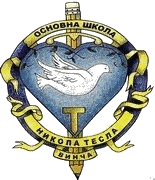 ОСНОВНА ШКОЛА„НИКОЛА ТЕСЛАˮ ВИНЧАРАЗВОЈНИ ПЛАН ШКОЛЕ2022–2025.У Винчи, 29.12.2021.УЧЕЋИ ДРУГЕ, УЧИМО И МИ САМИ!1.0 УВОД		Основна школа у Винчи је основана 1857. године, а назив по нашем прослављеном научнику Николи Тесли носи од 1946.  Има врло повољан географски положај и богату културно-историјску духовну основу чији капацитети нису довољно искоришћени до данас. Близина Дунава и повољна клима  која је допринела  развоју  воћарства и повртарства данас, а у прошлости створила светски значајну винчанску културу која је стара око 7500 година.  Лепота природе, ширина видика и археолошко налазиште „Бело брдоˮ инспиришу духовни развој наших ученика и наставника. Име нашег великана Николе Тесле чије име носи, као и огромна енергетска снага  Дунава инспирише наше ученике на проучавање природних наука и откривање нових светова у будућности.Предност наше школе је искуство наставног кадра које се преплиће са младошћу и ентузијазмом различитих облика  стручности  који себе  несебично улажу у развој школе. У ту сврху наш наставни  кадар тежи сталном стручном усавршавању, што  се остварује  похађањем акредитованих семинара, али и сталним стручним усавршавањем у установи.Школа препознаје и расположиве ресурсе локалне средине који могу да допринесу квалитетнијем раду школе и користи их за потребе наставних и ваннаставних активности (Археолошко налазиште ,,Бело брдо“, Институт за нуклеарне науке „Винча“ и Огледно добро ,,Радмиловац“).		Матична школа, која се налази у Винчи, иако има 9112 м2, због бројности ученика и планираних активности, просторно не задовољава све потребе савремене наставе. Школа у Лештанима има 4026 м2 Ритопеку има 820 м2, а школа у Болечу 850 м2. Матична школа има библиотеку, свечану салу, зубну ординацију, летњу учионицу и уређене спортске терене. Опремили смо и библиотеке у Болечу и Ритопеку, које имају значајно мањи фонд књига у односу на библиотеку у Винчи, али задовољавају потребе ученика ових  одељења. Такође, и библиотека у Лештанима има свој нови фонд. Имајући у  виду број ученика у школи, неопходо је  стално радити на богаћењу  књижног  фонда,  иако школа не располаже материјалним средствима у оној мери у којој би то било довољно, те је сигурно да ће то бити још један задатак за нас. Подручне школе немају фискултурне сале, али имају дворишта у којима су изграђени спортски терени. Аплицирањем у међународним пројектима и уз помоћ локалене заједнице у скорије време планира се изградња фискултурне сале у Ритопеку.У протеклом периоду у школи су опремљене дигиталне учуионице и кабинети за информатику. Матична школа тренутно располаже са три информатичка кабинета, док је четврти у реконструкцији. У Болечу и Ритопеку школа поседује по један дигитални кабинет.Матична школа поседује: два кабинета за информатику и рачунарство са  по 20 и 17 рачунара, једну дигиталну учионицу са 20 рачунара и 17 рачунара које користе запослени, разглас, ,  деветнаест ЦД плејера, 2 синтисајзера, , један  фото-копир апарат, девет штампача, два дигитална  фото-апарата, камеру, један пијанино. Подручне школе имају рачунаре које користе запослени наставници и ученици; у Болечу имају једну дигиталну учионицу (5 плус 20), а у Ритопеку постоји један кабинет информатике и рачунарства (3 плус 15),  од остале опреме поседују и  по  један TV пријемник, три ЦД плејера ,  DVD  плејере, синтисајзер, штампач и по две паметне табле.Због учешћа у пројекту 2000 дигиталних учионица од стране 9 наставница школа је за реализацију пројекта добила 9 дигиталних комплета за извођење наставе (лаптоп и пројектор)Захваљујући пројекту есДневник школа је добила 77 таблета за потребе вођења електронског дневника.Опремљеност школе (намештај и учила) је задовољавајућа  (око  60%  у односу на норматив), а   опремање учионица   и набавка наставних средстава  и даље ће бити један од главних задатака  у плану развоја школе. Такође, због недостатка простора ученици су ускраћени за кабинетску наставу. Изградњом школе у Лештанима, а самим тим и просторним растерећењем школе у Винчи, добијен је техничко-технолошки центар. У наредне 3 године требало направити најсавременије кабинете за математику, биологију, физику и хемију у оној мери колико простор дозволи.ФИНАНСИРАЊЕ ШКОЛЕШкола је финансирана средствима Министарства просвете, науке и технолошког развоја,  Градског секретаријата за образовање и дечју заштиту, Општине Гроцка и учешћем родитеља у различитим акцијама.КУЛТУРНО ОКРУЖЕЊЕ ШКОЛЕС обзиром на то да наша школа покрива основним образовањем четири приградска насеља у којима нема других културних установа, а досељавање становништва из различитих крајева земље је стално, она је тренутно једини носилац културних дешавања у окружењу.Школа остварује успешну сарадњу са фудбалским клубовима „Лештане“,“Болеч“ и „Винча“, шаховским клубом „Лештане“  и КУД-ом у Винчи, Болечу и Лештану.Пригодним програмима, приредбама и манифестацијама обележавамо значајне датуме. Ученици наше школе узимају учешћа у великом броју хуманитарних акција које организује школа и друштвена средина. Школа учествује у свим манифестацијама и акцијама које организује Центар за културу Гроцка, а који се тичу рада с децом основношколског узраста.Ученици наше школе масовно учествују на такмичењима које организује Министарство просвете , град Београда и општина Гроцка где постижу завидне резултате.На  путу испуњавања образовно-васпитних задатака, школа код ученика развија  и унапређује:Академска постигнућаСоцијалне вештинеВештине учењаВештине креативног мишљењаПрактичне компетенцијеСвест о потреби да  испуњавају захтеве школе, одредили смо  мисију и визију  наше школе.МИСИЈА НАШЕ ШКОЛЕМи смо школа која подстиче лични развој ученика и наставника, настојимо да  ширимо  културно - образовне видике свих интересних група, да развијамо  свест о правима и одговорностима, да развијамо и негујемо здраве међуљудске односе, ненасилну комуникацију и да уважавамо  потребе деце, родитеља и запослених.Наша школа заснива свој рад на следећим принципима:развој знања, вештина, ставова и вредности;поштовања индивидуалних разлика међу децом;уважавања искустава и знања деце која стичу ван школе и њиховог повезивања са садржајем наставе;развијања позитивних односа ученика према школи и образовању и подстицању учениковог интересовања за учење и стално образовање;заснивање наставе на активним, искуственим и кооперативним методама наставе и учења које код ученика развијају кључне компетенције за целоживотно учење и  опште међупредметне компетенције;самопоуздано и критичко коришћење информационих и комуникационих технологија за рад, одмор и комуникацију;неговање традиционалних вредности и очувања здраве животне средине.                ВИЗИЈА НАШЕ ШКОЛЕ	                         Ми желимо да имамо школу која је отворена, подстицајна, весела, која негује међусобно уважавање личности и која пружа квалитетно образовање прилагођено потребама деце. Настава ће бити активна и  подстицаће креативност и специфична интересовања ученика, са савременим наставним средствима у којој се наставни процес континуирано осавремењује, а наставнички кадар адекватно усавршава. Желимо да постанемо школа у којој постоји висок ниво сарадње међу свим актерима васпитно-образовног процеса и у којој се задовољавају интереси и потребе ученика, родитеља и наставника.2.0.  УВОДУважавајући резултате о самовредновању рада школе, резултатима екстерног вредновања школе, као и сазнања проистекла из разговора и радионица са свим заинтересованим странама – ученицима, запосленима и родитељима, у  наредном  периоду , од 1.1. 2022. до 31.12.2025. године,приоритетне области на чијим променама ће се појачано радити су: област  настава и учења и област постигнућа ученика.   Области промена  на којима ће се  радити у наредне три године су следеће:2.2.  ОБЛАСТ : ПРОГРАМИРАЊЕ, ПЛАНИРАЊЕ И ИЗВЕШТАВАЊЕ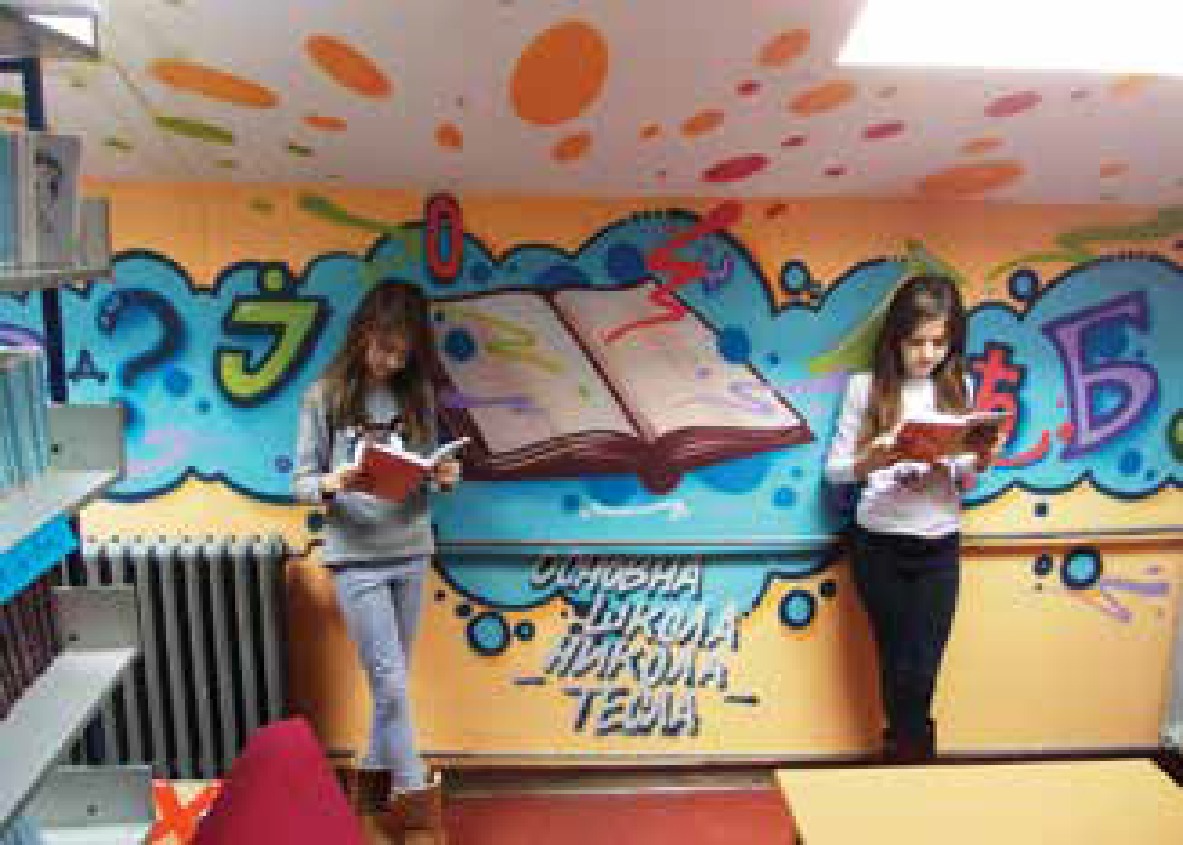 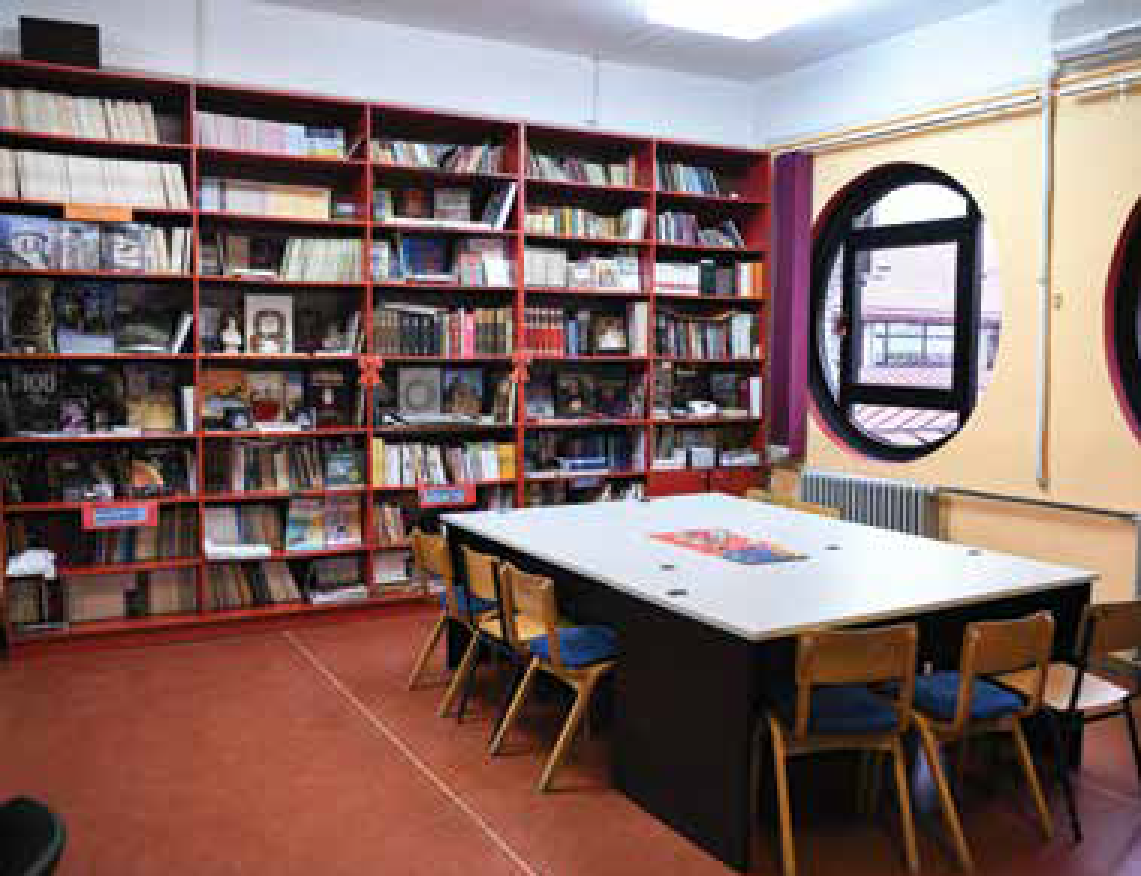 2.3. ОБЛАСТ : НАСТАВА И УЧЕЊЕ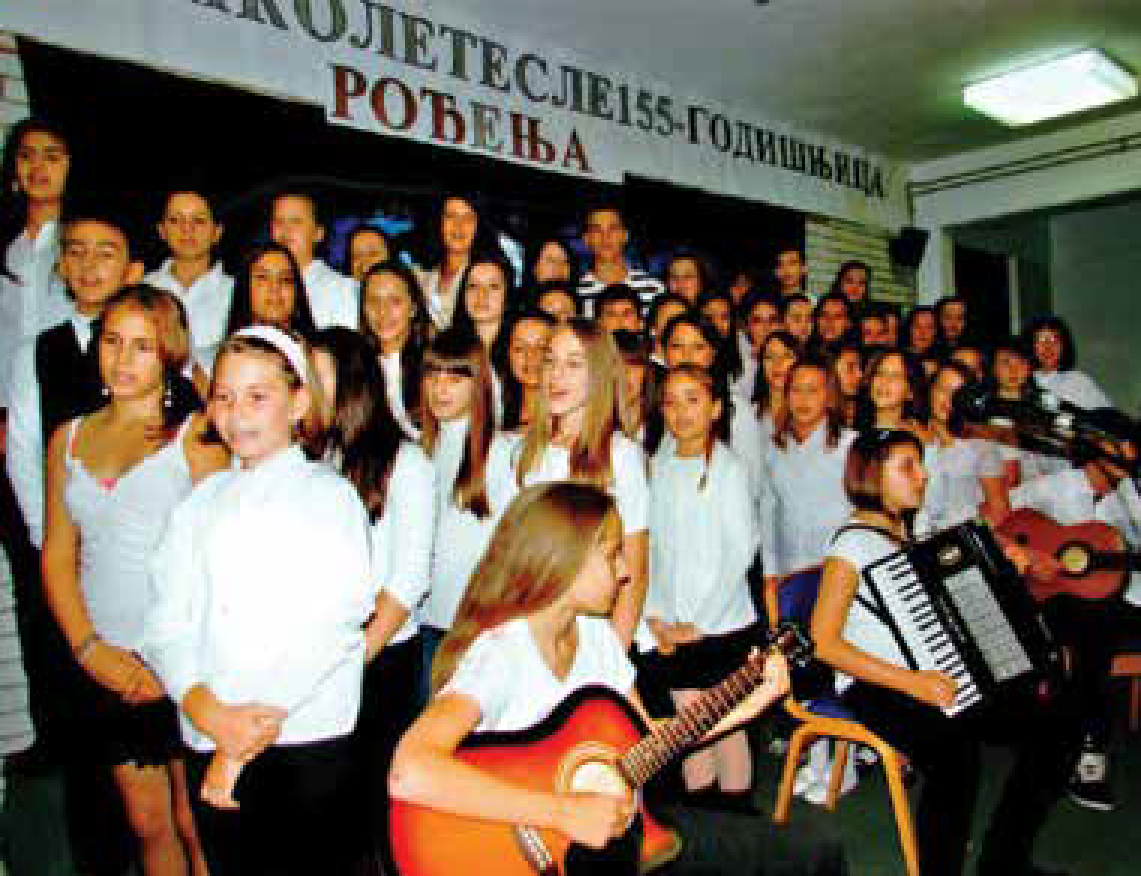 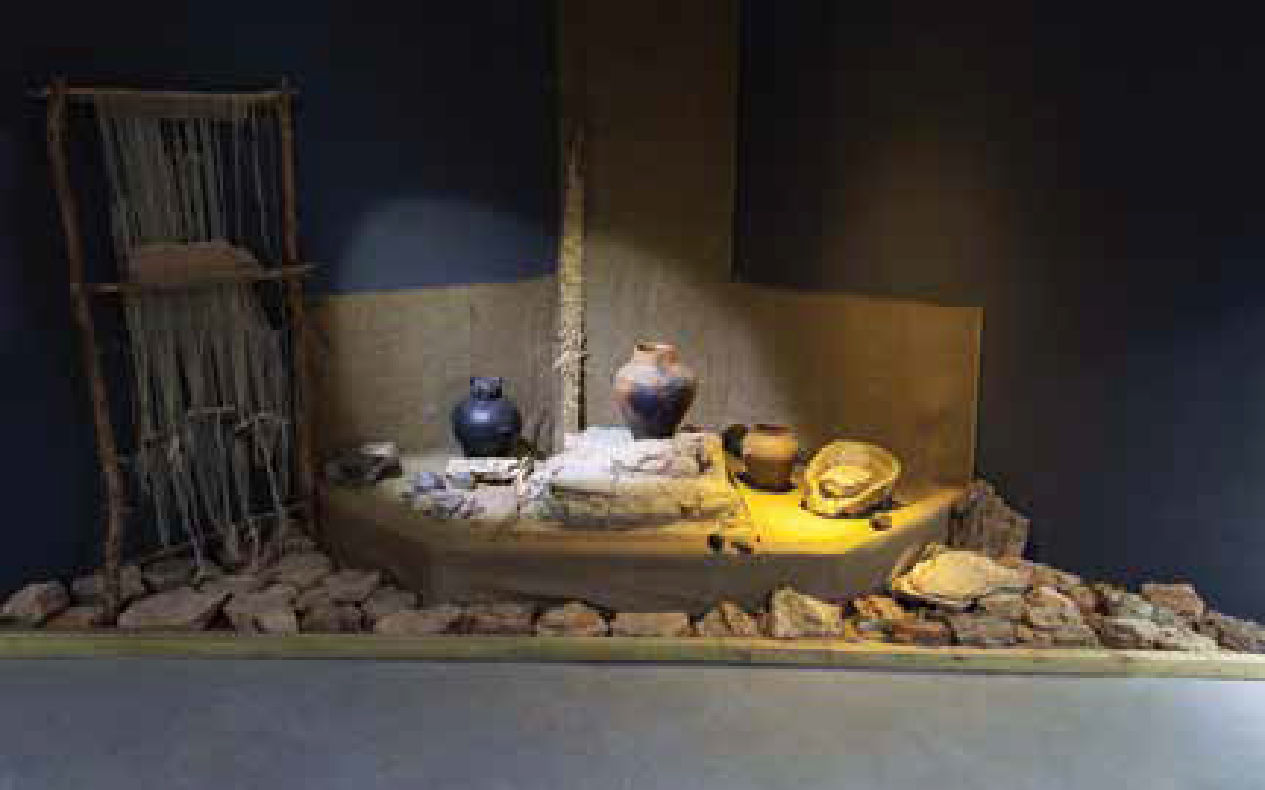 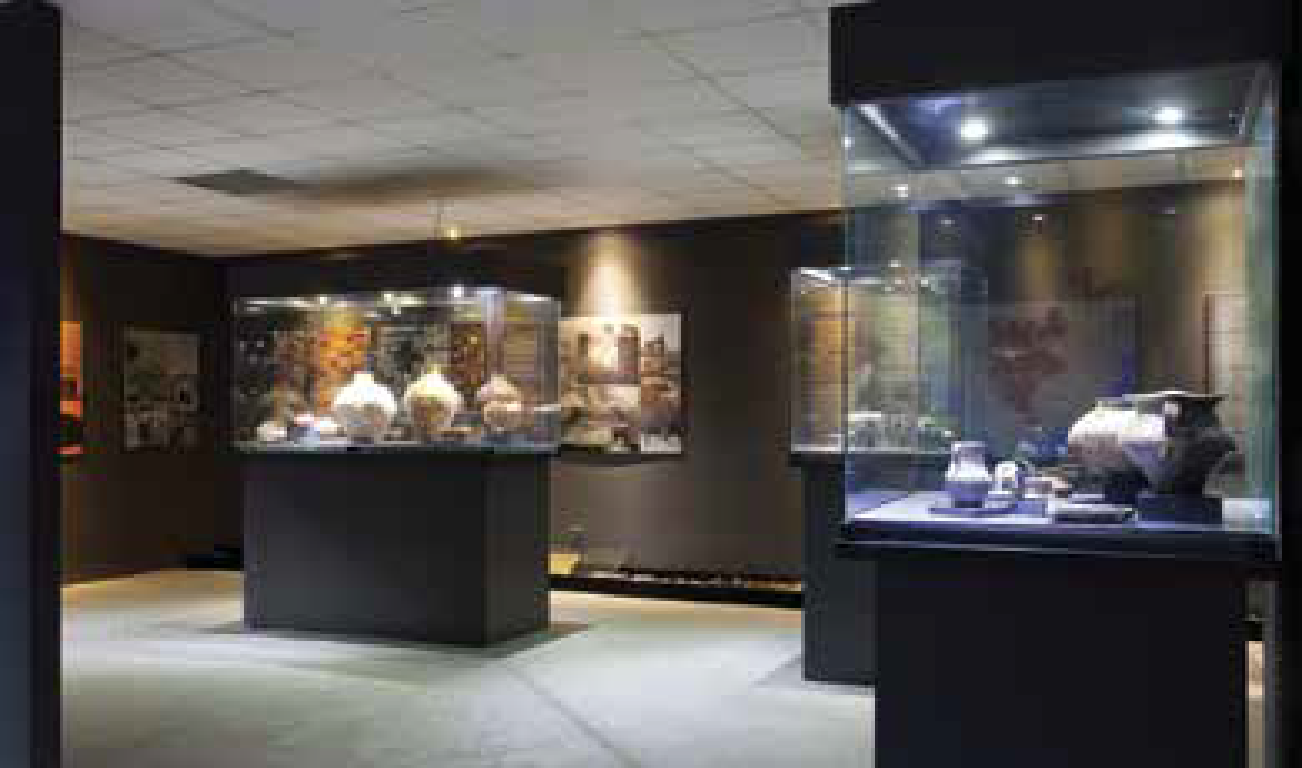 2.4. ПОСТИГНУЋА УЧЕНИКА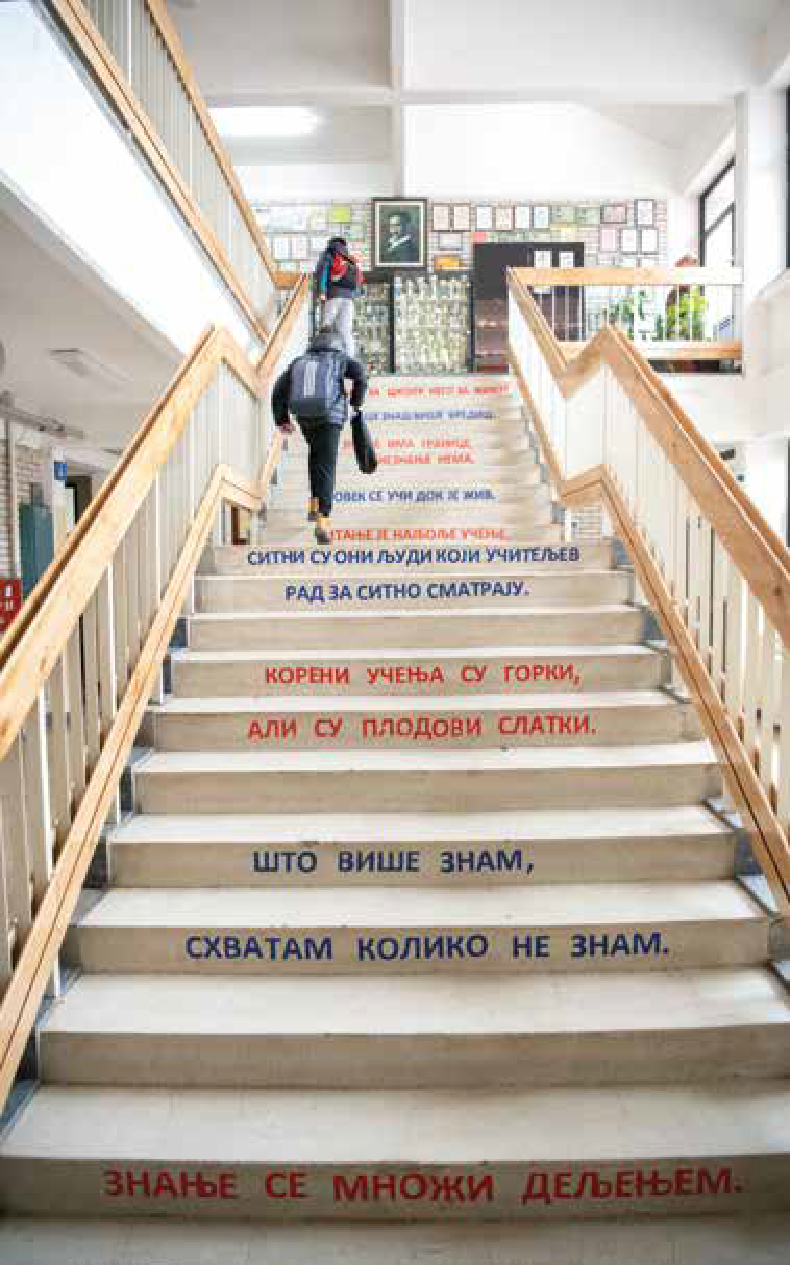 2.5. ОБЛАСТ: ПОДРШКА УЧЕНИЦИМА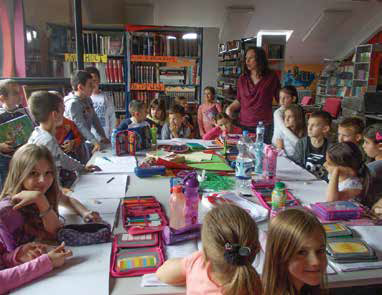 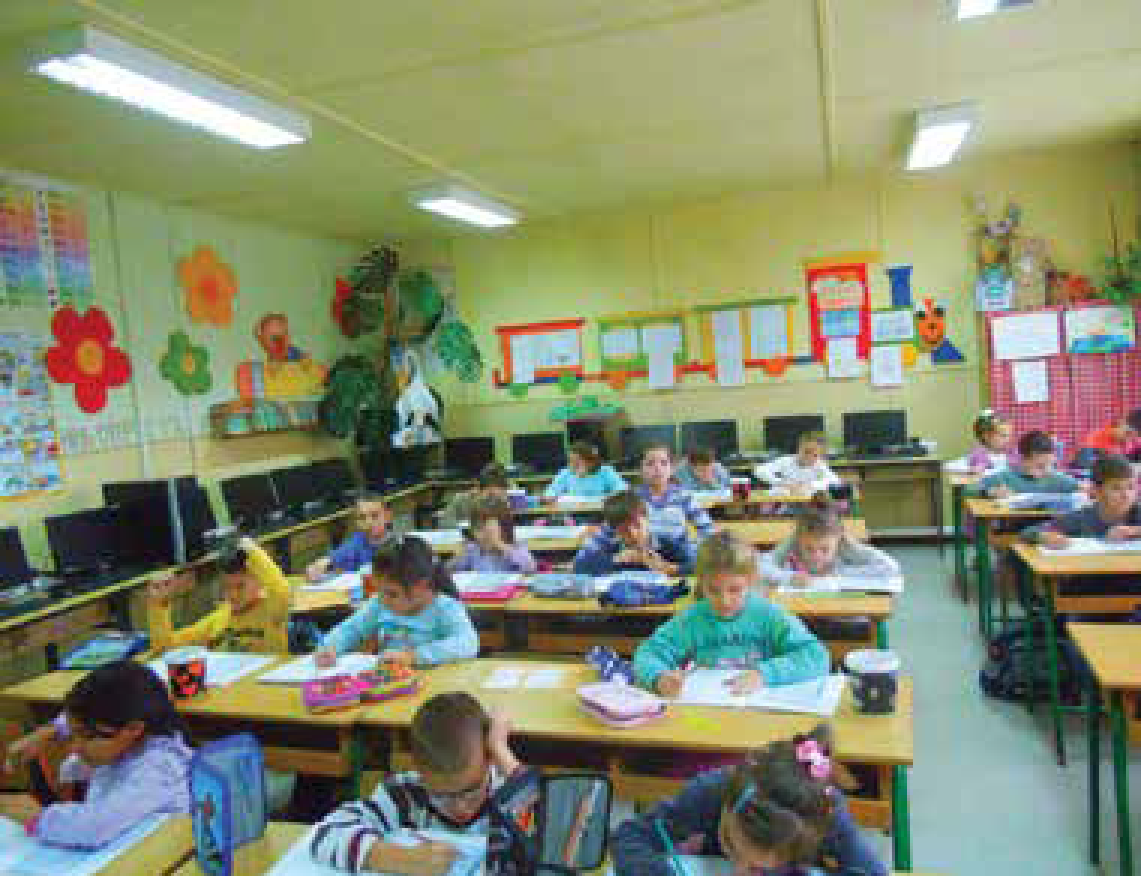 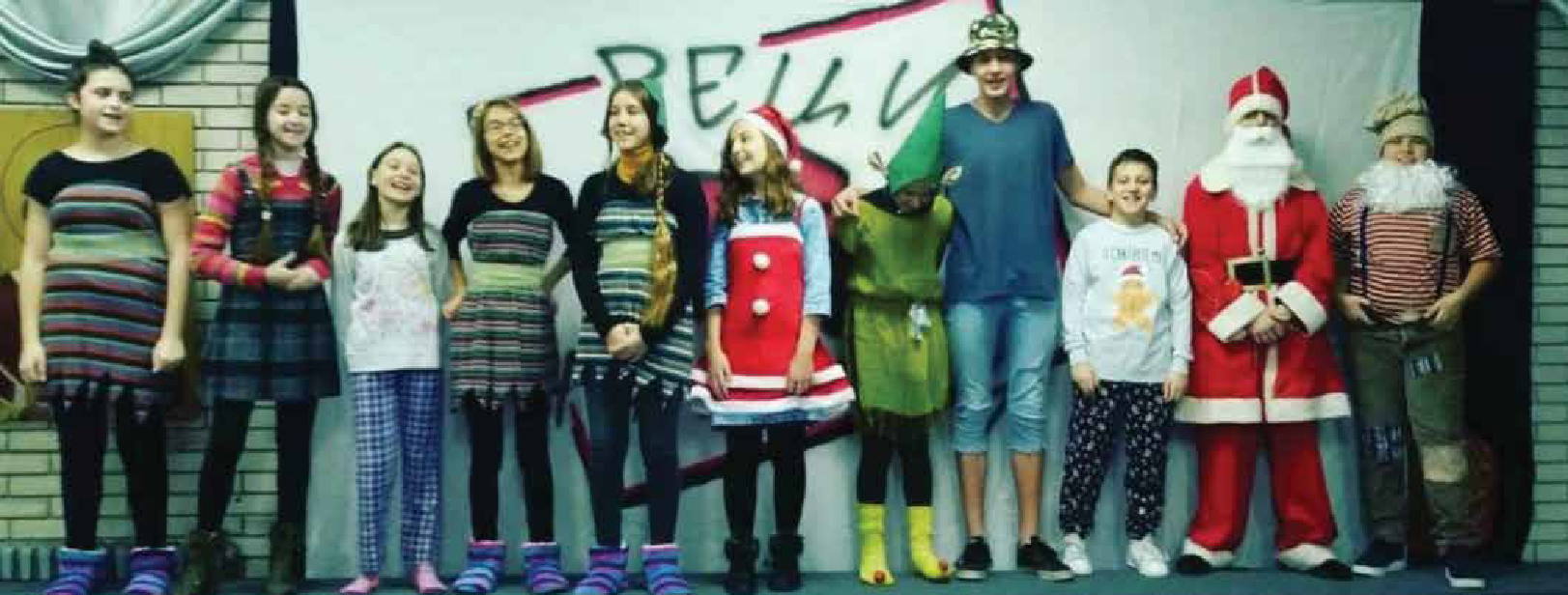 2.6. ОБЛАСТ: ЕТОС – КЛИМА И АТМОСФЕРА У ШКОЛИ 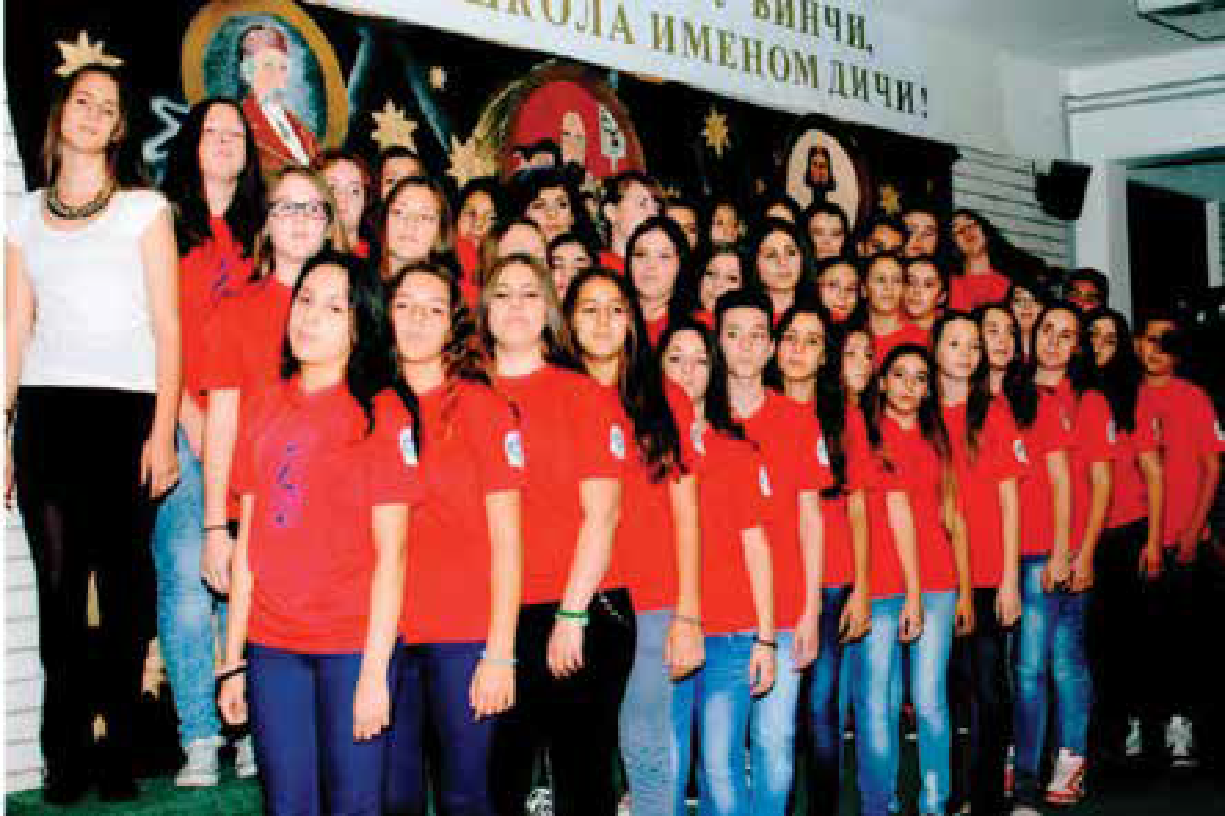 2.7. ОБЛАСТ: РЕСУРСИ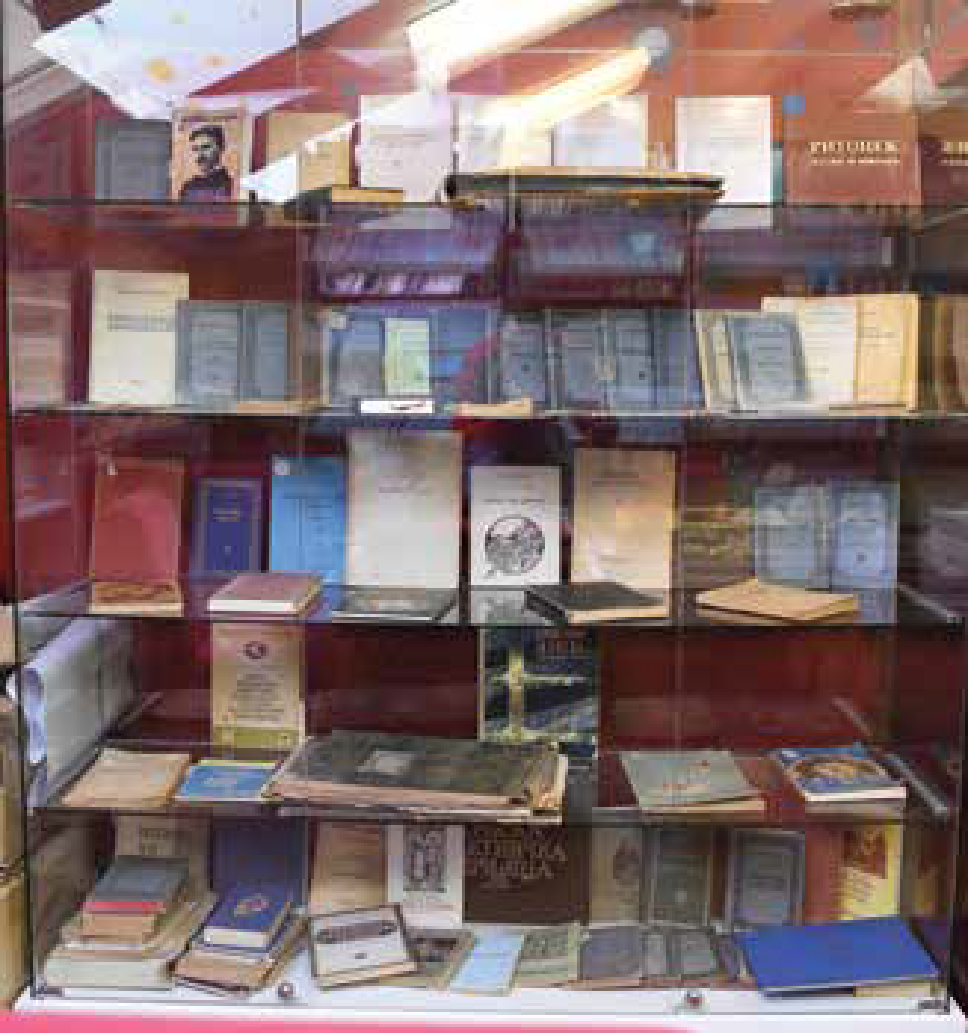 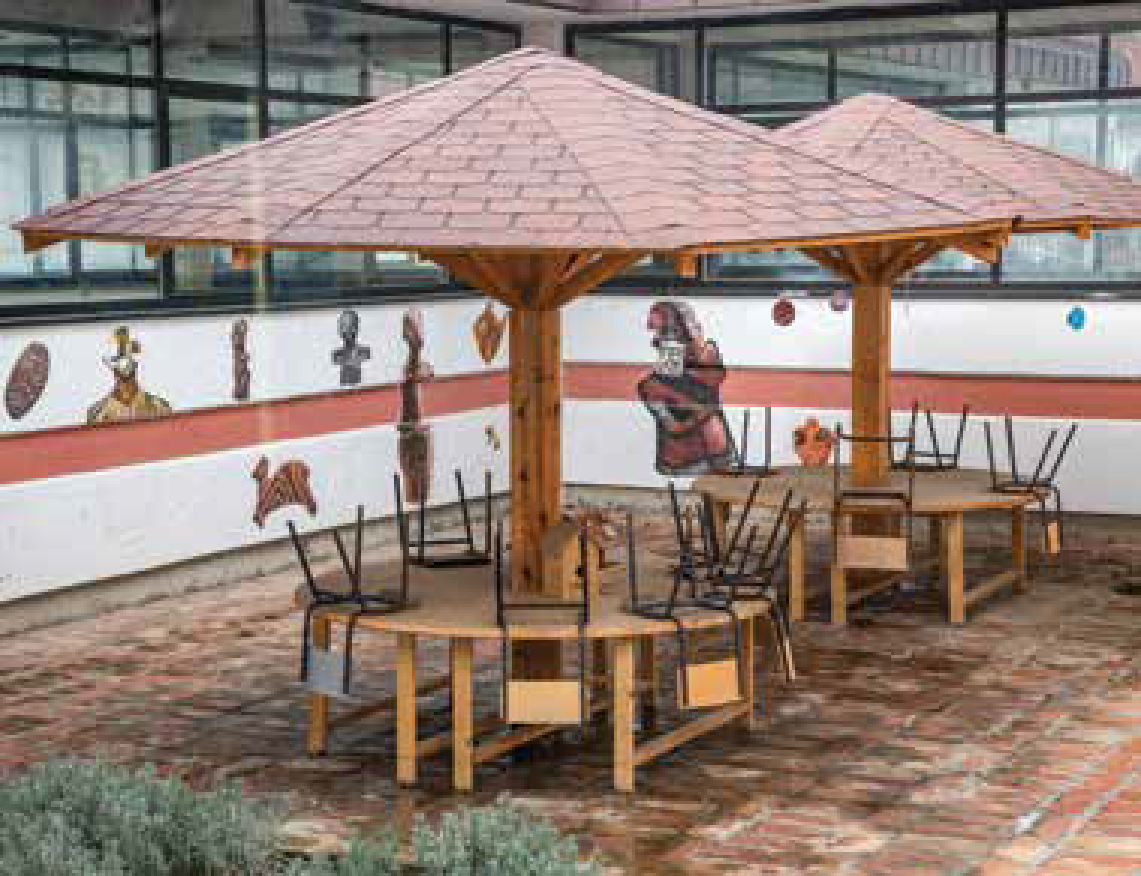 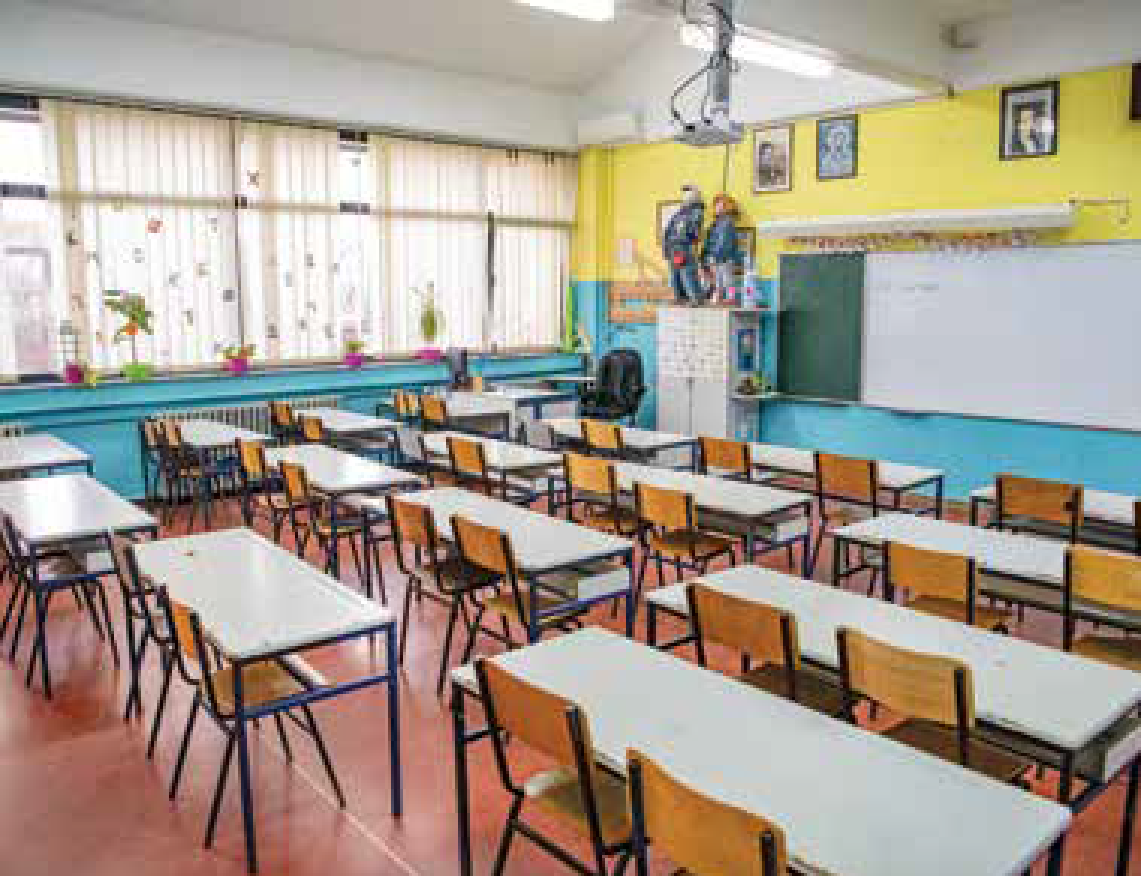 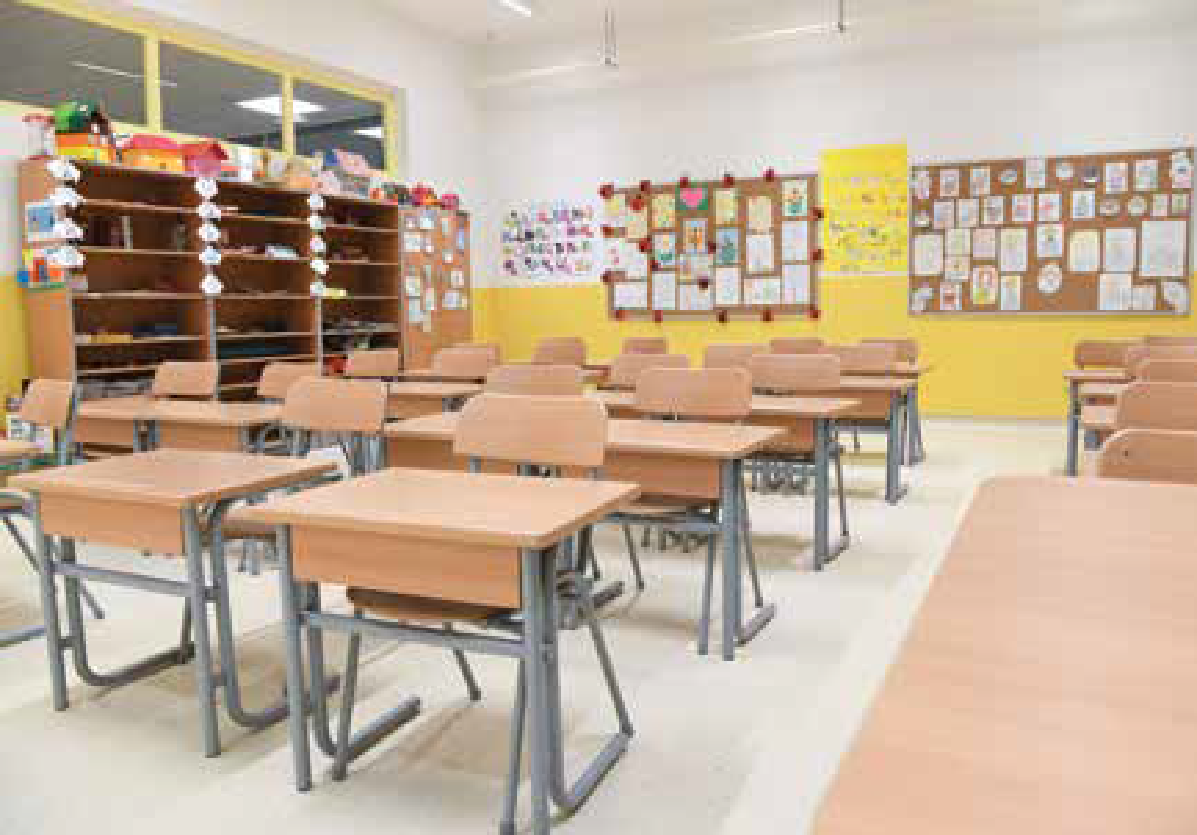 УЧЕШЋЕ РОДИТЕЉА У РАДУ ШКОЛЕ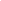 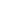 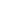 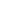 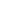 САСТАВ  СТРУЧНОГ АКТИВА ЗА ШКОЛСКО РАЗВОЈНО ПЛАНИРАЊЕ- Драгољуб Гачић - Марија Марковић- Милоје Апостоловић- Виола Ћук, педагог, координатор рада СА за ШРП- Снежана Ракић- Љиљана Јовић- Данијела Миљковић- Бранислав Живковић- Бранка Алимпијевић- Мирјана Стаменковић- Весна Будимир- Виолета Сандуловић- Татјана Илић- Весна Ђорђевић- Данијела Миликић- Татјана Арсић- Жарко Станковић- Ивана ЖиванчевиОбласт променеРазвојни циљевиПРОГРАМИРАЊЕ, ПЛАНИРАЊЕ И ИЗВЕШТАВАЊЕВеће уважавање потреба и интересовања ученика у планирању и програмирању образовно-васпитног рада у школи (нарочито додатног, допунског и слободних активности)Употреба података и извештаја из електронског дневника за унапређивање аналитичко-истраживачк-ог рада који ће бити основа за будуће програмирањеГлобално и оперативно планирање наставника у већој мери је усмерено на развој и остваривање циљева образовања и васпитања, општих међупредметних и предметних компетенција.Извештавање о раду актива, тимова и стручних органа школе је осавремењено и унапређеноНАСТАВА И УЧЕЊЕНаставници у већем обиму и на квалитетнији начин прилагођавају рад на часу образовно- васпитним потребама ученикаУнапређење квалитете и ефикасности наставе.Реализација часова поједних наставних предмета (историја, биологија, физика, хемија, ликовна култура) у сарадњи са Археолошким налазиштем Бело брдо Винча, Институтом за нуклеарне науке Винча и огледним добром Пољупривредног факултета у Београду, Радмиловац.ПОСТИГНУЋА УЧЕНИКАПобољшање успеха и квалитета знања ученика у складу са исходима и образовним стандардима  Мере унапређивања образовно – васпитног рада у складу са развијањем кључних компетенција за целоживотно учење и општих међупредметних компетенција ученикаМере унапређивања образовно- васпитног рада на основу анализе резултата ученика на завршном испиту  Пружање одговарајућих облика подршке и прилагођавања наставе и васпитања свим ученицима којима је потребна додатна подршкаОрганизовање адекватне подршке надареним ученицимаРезултати ученика 8.разреда на завршном испиту су најмање на  нивоу просека општинеШколске оцене су у складу са резултатима на завршном испитуУнапређивање рада ваннаставних активности у школиСтручно усавршавање наставника у области јачања компетенција планирања, реализације наставе и коришћење иновација у наставној праксиПОДРШКА УЧЕНИЦИМАОстварити систем пружања подршке свим ученицима у школиПодстицати лични, професионални и социјални развој ученикаОстварити систем подршке ученицима  из осетљивих група и ученицима са изузетним способностимаКЛИМА И АТМОСФЕРА У ШКОЛИ РЕСУРСИ УЧЕШЋЕ РОДИТЕЉА У РАДУ ШКОЛЕДаље јачање угледа и промоција школе од стране свих актера Подршка свим актерима школског живота у јачању ненасилне комуникације Информисање свих актера школског живота о раду органа школе Даље јачање заједништва и припадностиФункционално коришћење материјално –техничких ресурсаПрофесионални развој и развијање  свих компетенција наставникаОбезбеђивање нових ресурсаСарадња родитеља са наставницимаПодршка наставника и родитеља ученицима у раду Ученичког парламентаРАЗВОЈНИ ЦИЉЗАДАЦИАКТИВНОСТИНОСИОЦИ АКТИВНОСТИВРЕМЕ РЕАЛИЗАЦИЈЕКРИТЕРИЈУМ УСПЕХАИНСТРУМЕНТИВРЕМЕ ЕВАЛУАЦ.1.Веће уважавање потреба и интересовања ученика у планирању и програмирању образовно-васпитног рада у школи (нарочито додатног, допунског и слободних активности)1.1.У планирању и програмирању додатног рада узимати у обзир потребе и интересовања ученика1.2. У планирању и програмирању допунског рада узимати у обзир потребе и интересовања ученика1.3. У планирању и програмирању слободних активности узимати у обзир потребе и интересовања ученикаАнкетрирање ученике о њиховим потребама и интересовањима за додатни рад.Анкетрирање ученике о њиховим потребама за допунски рад.Анкетрирање ученике о њиховим интересовањима за слободне активности.Примена резултата анкета о потребама и интересовањима ученика за додатни рад у изради планова додатног рада.Примена резултата анкета о потребама и ученика за допунски рад у изради планова допунског рада.Примена резултата анкета о интересовањима ученика за слободне активности у изради понуде и плана слободних активности.Предметни  наставници, одељењске старешине, стручна већа, стручни сараднициПредметни     наставници, стручна већаФебруар – мај сваке годинеЈун- септембар сваке годинеПовећање укључености деце у додатни и допунски рад и слободне активности Повећање задовољства деце додатним, допунским радом и слободним активностима  Повећање школског успеха деце Смањење учествовања деце у нежељеним облицима понашањаАнкете за ученике Евиденција и педагошка документација Крај школске 2022/23. године и сваке наредне2. Употреба података и извештаја из електронског дневника за унапређивање аналитичко-истраживачк-ог рада који ће бити основа за будуће програмирање2.1. Осмислити и креирати базу података и извештаја из електронског дневника од трајног значаја за аналитику у школиОформити тим за креирање и анализу базе  података и извештаја из електронског дневникаФормирати базу података и извештаја из електронског дневникаДиректорТимНа почетку шк. 2022/23. годинеИзрађена база података и извештаја из електронског дневника од трајног  значаја за аналитику у школиБазаПолугодиште 2022/23. године2. Употреба података и извештаја из електронског дневника за унапређивање аналитичко-истраживачк-ог рада који ће бити основа за будуће програмирање2.2. Анализирати одабране податке и извештаје из електронског дневника  На основу договорених критеруијума анализирати одабране податке и извештаје из електронског дневника  Сачинити извештај о најзначајнијим резултатима анализе података и извештаја из електронског дневника  Извештај о најзначајнијим резултатима анализе података и извештаја из електронског дневника учинити доступним свим актерима школског живота ТимУредници сајта школе и ''Винчанског писма''КонтинуираноИзвештај о најзначајнијим резултатима анализе података и извештаја из електронског дневника  Извештај на сајту школе и/или у ''Винчанском писму''Крај сваке школске године2. Употреба података и извештаја из електронског дневника за унапређивање аналитичко-истраживачк-ог рада који ће бити основа за будуће програмирање2.3. Резултате анализе података и извештаја из електронског дневника користити као основу за даље програмирање рада школеРезултате анализе података и извештаја из електронског дневника користити као извор у самовредновањуРезултате анализе података и извештаја из електронског дневника користити у изради Школског програмаРезултате анализе података и извештаја из електронског дневника користити у изради Школског развојног плана и акционих планова.Тим за самовредновањеСтручни актив за развој школског програмаСтручни актив за шкоско развојно планирањеКонтинуираноШколски програм, Школски развојни план и акциони планови засновани на аналитичко-истраживачким подацимаЗаписници и извештаји о раду Тима за самовредновање, Стручног актив за развој школског програма и Стручног актива за школско развојно планирањеПолугодишње3.  Глобално и оперативно планирање наставника у већој мери је усмерено на развој и остваривање циљева образовања и васпитања, општих међупредме-тих и предметних компетенција.3.1. Планирање о-в рада ће се више усмерити  на остваривање циљева образовања и васпитања3.3.Планирање о-в рада ће се више усмерити  на остваривање општих међупредметих и предметних компетенцијаНаставници планирају свој рад у већој мери усмерено на остваривање циљева образовања и васпитања, општих међупредметих и предметних компетенција.Наставници, стручни сарадници, стручна већа, тимови, активи, Почетак сваке школске годинеКонтинуираноГлобални и оперативни планови наставника са јасним усмерењем на  остваривање циљева образовања и васпитања, општих међупредметих и предметних компетенција.Глобални и оперативни планови наставникаСептембарПолугодишње4.Извештавање о раду актива, тимова и стручних органа школе је осавремењено и унапређено4.1. Обучити координаторе тимова, актива и стручних органа да записнике воде електронски на прописан, уједначен начин4.2. Пратити и помоћи   координаторима тимова, актива и стручних органа да записнике воде електронски на прописан, уједначен начинСастанак са координаторима  тимова, актива и стручних органа о иновираном начину вођења записникаУвид у записнике  тимова, актива и стручних органа праћен инструктивном повратном информацијом координаторимаПомоћници директораКрај 2021. годинеКонтинуираноЗаписници  тимова, актива и стручних органа се воде електронски на прописан уједначен начин. Садржај је утемељен у плановима.Записници, ГПРШ, Извештаји о раду школеПолугодишњеРАЗВОЈНИ ЦИЉЗАДАЦИАКТИВНОСТИНОСИОЦИ АКТИВНОСТИВРЕМЕ РЕАЛИЗАЦИЈЕКРИТЕРИЈУМ УСПЕХАИНСТРУМЕНТИВРЕМЕ ЕВАЛУАЦ.1. Наставници у већем обиму и на квалитетнији начин прилагођавају рад на часу образовно- васпитним потребама ученика1.1 Прилагодити наставне садржаје индивидуалним карактеристикама ученика који раде по ИОП-1,ИОП 2 и ИОП 3 1.2 У настави применити  задатке,  материјале и активности за ученике којима је потребна додатна подршка.1.3формирати мини-тим за подршку и помоћ учитељима и наставницима у препознавању даровитих ученика и осмишљавању индивидуалних планова за њих -стручно обучити заинтересоване наставнике за препознавање даровитих ученика и рад са њима.   1.1 Анализирати наставне садржаје и прилагодити их за ученике којима је потребна додатна подршка ИОП 1, ИОП 2 и ИОП 3.   1.2Припремити задатке и материјале за рад са ученицима са посебним потребама (шеме, цртеже, скице, презентације, приказе) -осмислити активности за рад са ученицима.-формирати базу задатака, по нивоима сложености, за рад са ученицима са посебним потребамаостварити сарадњу са институцијама које се баве овим темама ( Регионални центар за таленте..)-Организовати стручно усавршавање заинтересованих наставика у области рада са даровитим ученицима -размена искустава наставника у оквиру установе Чланови СВ , учитељиУчитељи, предметни наставници , ППС СВ, учитеља и наставника и стручна служба.управа школеППС Почетак школске 2022/23. годинеУ току првог полугодишта школске 2022/23. године У току школске године Аналиирани садржаји већег броја наставних предмета Припремљено више разноврсног материјала и задатака за рад са ученицимаСачињена база задатака која садржи материјале различите тежине задатака, по нивоима.Формиран мини-тим за подршку и помоћ.Већи број заинтересованих наставника стручно обучен за рад са даровитим ученицимАнализа оперативних планова рада наставника -протоколи о посвећеним часовима.Увид у припремање наставника за наставуУвид у план рада мини-тима,записници и извештаји о раду.Крај првог полугодишштаКрај школске годинеУ току школске године.2. Унапређењеквалитете и ефикасности наставе.2.1 Примена тематског (интердисциплинарног планирања у настави) 2.2 У настави употрбљавати разноврсне облике методе и наставна средства 2.3 У настави, у већем обиму користити савремена средства, ИКТ и дигитализоване садржаје 2.4 Унапредити квалитет угледних часова 2.5 Подизање квалитета рада ваннаставних активности2.5 Наставу учинити занимљивом, савременом кроз амбијеталну наставну, библиотеку као алтернативну учионицу, радионичарски рад -Примењивати колажно учење кроз различите медије, истражичивачко пројектно учење.-учење уз музикуУнапредити наставу кроз употребу различитих видова читања(истраживачко, креативно, новинарско, кроз технике читања наглас и у себи)Анализирати годишње планове рада различитих предмета и издвојити садржаје који погодују тематском планирању и сачинити плановеПланирати и организовати употребу различитих наставних средстава, облика и метода рада.У настави користити разноврснија средства ИКТ, дигитални уџбеникУпотреба различитих облика и метода рада, савремених наставних средстава.Организовање и припремање пројеката ученика.Сарадња наставника и библиотекара и креирање заједничког програма, организација часова .Организовање радионица у учионици, библиотеци и летњој учионициСарадња наставника и библиотекара и креирање заједничког програма.Заједнички часови. Читалачке радионице у учионици и библиотеци.Чланови стручних већа, учитеља различитих предмета, ППС Тим за развој међупредметних компетенција и предузетништва Наставници, стручна службатим за унапређивањеУчитељи и наставници, СВ и стручна служба Наставници, библиотекари, стручни сарадници и ученици Наставници,библиотекари , стручни сарадници и ученици На почетку школске године У току школске године, континуирано У току школске године Континуирано, у току школске године Током годинеСачињени годишњи и оперативни планови рада учитеља и наставника у којима је примењено тематско планирање.Повећана употреба разноврсних облика, метода и наставних средстава,  (за 50% више него сада ) Повећана употреба савремених средстава у настави, ИКТ и дигитализованих садржајаВећи број угледних часова садржи неку иновацију( метода, облик, наставно средство)Већа заинтересованост ученика у плану и програму самосталност у учењу и задовољство због постигнутог успеха Beћа заинтересованост ученика за садржаје у плану и програму, самосталност у учењу и задовољство због постигнутог успеха. Самостално креирање садржаја и информација од стране ученика.Анализе годишњих и оперативних планова рада наставника и припрема за наставу Протоколи о посећеним часовима  редовне наставе, ваннаставних активности и угледних часоваИзвештаји СВ,протоколи посећених часова Извештаји, анкете, презентације на сајту, фејсбук страници Винча библиотека, Школски часопис, Винчанско писмоИзвештаји, анкете, презентације на сајтуПочетак школске годинеУ току школске године Крај првог полугодишта У току школске године Континуирано У току школске године током школске године3. Реализација часова поједних наставних предмета (историја, биологија, физика, хемија, ликовна култура) у сарадњи са Археолошким налазиштем Бело брдо Винча, Институтом за нуклеарне науке Винча и огледним добром Пољупривредног факултета у Београду, Радмиловац.-вршњачко учење на часовима, ученици старијих разреда гостују код млађих или код вршњака и презентују саджај, воде дијалог у учионици и библиотеци3.1 Анализирати Годишње планове рада, наставних предмета, историја, биологија, физика, хемија, ликовна култура и издвојити области у оквиру којих ће се остваривати сарадња са институцијама у локалној заједници3.2 Остварити сарадњу са институцијама у локалној заједници и сачинити план посета 3.3Сачинити припреме за реализацију наставе, сачинити базу (каталог) са припремама реализованих часова у сарадњи са институцијама локалне заједнице.Сачинити базу ученичких пројеката и презентација.3.3Подизање еколошке свести ученика о заштити околине и одрживом развојуугледни часови, тематска настава, обележавање јубилеја, свечаности у школи.Сарадња стручних већа и израда оперативних планова рада-организација тематске недеље поводом Дана школе(Никола Тесла, његови изуми и значај)-Часови историје, биологије,  физике, хемије, ликовне културе, реализовани на Археолошком налазишту Бело брдо Винча, и у сарадњи са Институтом за нуклеарне науке Винча и огледним добром Пољопривредног факултета у Београду, Радмиловац.Организација манифестације  Дани науке у нашој школи.Израда ученичких паноа, пројеката и презентацијаИзрада еколошког кутка у школиАкција уређења школског дворишта и акције у локалној заједници.библиотекари, стручни сарадници, ученициНаставници, чланови стручних већа, физике, хемије, историје, биологије и ликовне културеУчитељи, наставници физике, историје, географије, српског језика и информатике и рачунарства.Управа школе, стручна служба и наставнициНаставници, чланови, стручних већа, ученици Наставници биологије, хемије, физике, технике и технологије и учитељи током годинеПочетак школске годинеТоком школске годинеПрво полугодиште Током школске годинеУченици су заинтересовани јер им је предочени садржај занимљив, опуштени су и заинтересовани да чују вршњаке Урађене анализе и планови рада, тематско планирање наставе Успешно организована тематска недеља поводом Дана школе, већи број укључених наставника и ученика Часови, историје, биологије, хемије, физике, ликовне културе реализовани у сарадњи са институцијама локалне заједнице.Припреме за рад наставника, сачињена база, (каталог) припрема Сачињена  база ученичких радова, паноа  презентација и пројеката.Извештаји, анкете записници Извештаји, анкете, протоколи посећених часоваАнализе планова рада, протокола о посвећеним часовима и припрема за радФотографије, снимци, радови у часопису Винчанско писмо, Извештаји СВ, протоколи о посећеним часовима, записници стручних тимова у школи Крај школске годинеТоком школске годинеПрво полугодиште Током школске годинеПобољшање успеха и квалитета знања ученика у складу са исходима и образовним стандардима  1.1.Учити ученике различитим техникама учења1.2.Учити ученике да разликују битно од небитног,  да издвоје кључне појмове, најбитније информације, личности...1.3.Подстицати ученике да препознају и користе примену наученог1.4. Кроз наставу се код ученика развијају компетенције које се мере ПИСА тестирањем 1.5.Наставници у настави користе задатке различитих нивоа за све области (основни, средњи, напредни ниво1.6. Подстицати ученике да самостално истражују. израђују  презентације,посећују музеје, културне центре, прикупљају материјале ван школе и да повезују теорију и праксу, тј. примењују знање у животним ситуацијама.На часовима ред  овне наставе се користе различите технике учења (истраживачко, проблемско учење, самосталан – практичан рад ученика, пројект – метода, израда презентације…)Ученицима су доступни различити извори знања и они се подстичу да их користе.У настави се користе различити типови задатака, који прате различите нивое знања (од репродукције до примене знања) и у већем обиму се користе задаци који провоцирају више нивое мишљења.Унапређивање комуникативних вештина ученика.Систематским и планираним активностима на часу, техникама учења, начинима сарадње и интеракције међу ученицима, као и самим обликом рада се код ученика развијају се компетенције потребне за решавање  задатака који се мере  ПИСА , националним и другим тестирањима (повезаност садржаја, употребљивост информација, разумевање инструкције, сарадња и комуникација, лпгичко размишљање, комбинаторика, решавање проблема..)Израда задатака за ученике на нивоу СВ за свакодневни рад на часу са нагласком на остваривање и примену образовних стандардаИзрада тестова знања на нивоу СВ у складу са образовним стандардима Организовати ученицима групне и појединачне посете. Мотивисати да се искаже креативност и шири спектар интересовања.Предметни 	наставници, стручна већа,медијатекар , ППС, библиотекарПредметни 	наставници, стручна већа,медијатекар , ППС, библиотекарКонтинуирано током годинеКонтинуирано током годинеПовећање просечне оцене на нивоу предметаПовећање резултата на тестовима знањаПовећање применљивости знања Ученици уче различитим техникама, стиловима и методама учењаПовећање просечне оцене на нивоу предметаПовећање резултата на тестовима знањаПовећање применљивости знања Ученици уче различитим техникама, стиловима и методама учењаПостоји база задатака различитог нивоа на нивоу СВ Ученици самостално уче, истражују, израђују презентацијеУ школи се реализују међупредметни пројекти који развијају ученичке компетенцијеПротоколи за часове активне наставеПродукти истраживања рада ученикаУрађени тестови знањаАнализе урађених тестова знањаУченички радови, изложбе и презентацијеПротоколи за часове активне наставеПродукти истраживања рада ученикаУрађени тестови знањаАнализе урађених тестова знањаУченички радови, изложбе и презентацијеБаза задатака и евиденције о тестовимаПолугодишњеПолугодишње2.Мере унапређивања образовно – васпитног рада у складу са развијањем кључних компетенција за целоживотно учење и општих међупредметних компетенција ученика1. Унапредити рад стручних већа, актива  и тимова у свим сегментима2. Осмислити мере јачања компетенција запослених у области општих и међупредметних компетенција ученика3. Унапредити планирање и реализацију непосредних активности на часовима редовне наставе у циљу развијања општих и међупредметних компетенција ученика-сарадња (планирање, организација, реализација, анализа и евалуација) на нивоу стручних већа, актива и тимова;  сарадња (планирање, организација, реализација, анализа и евалуација)  између стручних већа, актива и тимова- радионице, предавања, обуке  за запослене у области јачања међупредметних компетенција ученика- организовати презентације примере добре праксе у школи и оформити базу примера добре праксе у школи (онлајн и непосредно) Управа школе, Педагошки колегијум, стручна већа и активи, стручна служба школе  Постоји сарадња и заједничке активности (сусрети, састанци, пројекти, радионице, тестови…)3. Мере унапређивања образовно- васпитног рада на основу анализе резултата ученика на завршном испиту  3.1. Направити функционаланплан припреме ученика за завршни испитНа почетку школске године урадити план, програм и  распоред часова припремне наставе за ученике 8. разредаНаправити план  наставних садржаја који ће се радити на часовима припремне наставе на нивоу СВ, а на основу анализе резултата на ЗИ.СВ, ППС, управа школеНа почетку шк.годинеИзрађен план припремеПлан и његова реализација  полугодишње3. Мере унапређивања образовно- васпитног рада на основу анализе резултата ученика на завршном испиту  3.2. На састанцима стручних већа и актива дефинисати области, теме и наставне јединице из којих ученици имају најслабији резултат на завршном испиту и интегрисати их у редован програмНа нивоу СВ дефинисати конкретан наставни  садржај који ће се поред редовног плана обрађивати на часовима редовне наставе од 5.до 8.разредаУ плановима и припремама планирати задатке из ових области који ће се задавати ученицима за рад на часу и код куће уз обавезну проверуСВ, ППС, наставнициКонтинуираноДефинисани садржаји , направљен план реализације тих садржаја  и праћење реализације планаЗаписници СВ, педагошка документација, планови, извештаји, анализеполугодишње3. Мере унапређивања образовно- васпитног рада на основу анализе резултата ученика на завршном испиту  3.3. Појачати рад на типовима задатака који имају најслабије резултате на завршном испитуН а часовима редовне, допунске, додатне и припремне наставе користити различите типове и нивое задатака, с посебним нагласком на типове задатака који имају најмању успешност тј.тачност на завршном испитуФормирати базу задатака на нивоу школе за сва СВСВ, ППС, наставнициПедагошки колегијумКонтинуираноНа часовима редовне наставе се појачано ради на типовима задатака који имају најслабије резултате на завршном испитуОформљена база задатака на нивоу СВ и школе и користи се у припреми за рад и наставном радуЗаписници СВ, припреме за час, оперативни планови, протоколи за посматрање часаБаза задатакаполугодишње3.4. Остварити међупредметно повезивање, тематско планирање, пројектна настава                    3.5. Подстицати примену наученог на обукама и семинарима  у свим разредима3.6. Ојачати компетенције наставника у области вредновања резултата  и оцењивања ученика у циљу достизања исхода наставе и развоја ученичких компетенција3.7. Унапредити рад стручних већа и јачање компетенција наставника за планирање и реализацију  наставе Тематско планирање у области сродних предмета на нивоу одељења, разреда и образовног циклусаАктивна реализација огледних, угледних часова, као и међупредметних пројеката Обуке за наставнике у установи и ван њеБаза примера добре праксеСарадња у планирању - тематско планирање, уједначити критеријум оцењивања, база тестова , задатака на нивоу стручних већаПромотивне активности (изложбе, јавни час, пројекат, радионица, представа, видео презентација..)Заједнички састанци стручних већа и актива СВ, ППС, Педагошки колегијум континуираноУ школи се практикује тематско планирање и интегративни приступ наставиКонтинуирано се реализују огледни, угледни часови, као и међупредметни пројектиПостоји база примера добре праксеРеализују се промотивне активности (изложбе, јавни час, пројекат, радионица, представа, видео презентација..) полугодишњеполугодишње4.Пружање одговарајућих облика подршке и прилагођавања наставе и васпитања свим ученицима којима је потребна додатна подршка4.1. Израда педагошких профила, ИОП-а и прилагођених програма4.2Осмишљено и функцион. прилагођавање наставе и васпитања ученика је у складу са планом  индивидуализацијеИдентификација свих ученика којима је потребна подршкаИзрада ИОП-аПланирање активности прилагођавања рада на часу је усклађено са ИОП-омМетоде, технике, материјали, задаци који се користе за рад с ученицима су у складу с мерама индивидуализације и прилагођавања, тј. могућностима ученикаПраћење ефеката прилагођавања и напредовања ученикаПромоција примера добре праксеМини тимови, наставници, Тим за инклузију, ППС, родитељиПочетак сваке школске годинеКонтинуираноИдентификовани ученициИзрађени профилиПланирају се  и реализују прилагођени задаци и активности  за ове ученикеУченици  су укључени у различите видове активности на часу и у школиПромоција примера добре праксеСпискови ученикаИОП-и и прилагођени програми и профилиИзвештаји и записници СВАнализеПедагошка евиденција ППСполугодишњеполугодишње5.Организовање адекватне подршке надареним ученицима5.1. Идентификовање надарених ученика5.2. План активности у школи и ван ње за рад с надареним ученицима5.3.  Унапредити услове рада5.4. Праћење и јавна промоција напредовања ученикаИднтификовати ученикеИзрадити профиле и ИОП-3Планирати сарадњу са другим установама из области науке, културе, уметности и спорта за рад с ученицимаУнапредити наставна средства и доступност различитим изворима знањаУкључити ученике у јавне наступе, смотре, такмичења, конкурсе  које организује школа, локална заједница и институције  из области науке, културе, уметности и спортаПратити напредак, похваљивати, јавно оглашавати, награђивати...УчитељиНаставнициПП службаТим за инклузијуУправа школе Педагошки колегијумПочетак сваке школске годинеТоком годинеИдентификовани ученициИзрађени профилиПланирају се  и реализују прилагођени задаци и активности  за ове ученикеУченици  су укључени у различите видове јавних наступа, такмичења У школи се води евиденција о томеУ школи постоји систем похваљивања и награђивањаИзвештаји о напредовању ученика, Извештаји са такмичењаЗаписници већа,Фотографије, новински чланци...На почетку сваке школске године / прво тромесечјеполугодишње6.Резултати ученика 8.разреда на завршном испиту су најмање на  нивоу просека општине6.1 Oбрада и анализа резултата пробних и завршних испита6.2.  Праћење успешности при упису у средње школе6.3. Примена мера за побољшање резултата6.4.Израда иницијалних, полугодишњих и годишњих тестова знања и онлајн тестова на нивоу стручних већа  и размена резултата на нивоу СВ и установе6.5. Функционална  сарадња на нивоу стручних већа, разреда, одељењских већа и међупредметна сарадња6.6. Укључивање родитеља као фактор мотивације и подстицања развоја ученикаОбрадити  резултате и урадити анализу пробних и  завршних тестоваДонети конкретне планове мере унапређивања квалитета знања ученика и побољшања резултата ученика на завршном испиту; радити на реализацији истих, као и евалуацији ефеката примене датих мера (на нивоу установе, стручних већа и конкретних одељења)Квалитетна анализа иницијалних, полугодишњих и годишњих тестова и директна примена резултата у планирање и припремање наставе.Упоредити листе жеља са реалним стањем при уписуПланирати мере за подизање нивоа остварености стандарда  средњег и напредног  нивоа  (посебно у математици и српском језику)Квалитетна и континуирана сарадња стручних већа -хоризонтално и вертикално (заједнички састанци, планови, промоције реализованих активности, размена..)Родитељи укључени у наставни процес, радионице за родитеље на различите темеСтручна већа, наставници информатикеППС, ОС, СА за ШРПСВ. СА за ШРП Педагошки колегијумСтручна већа, наставници ППС,  пом. директора, директор Стручна већа, наставници ППС, ОС, СА за ШРПСВ. СА за ШРП Педагошки колегијумУправа школеТим за сарадњу са родитељима            Савет родитељаППССептембар сваке школске годинеТоком годинеконтинуирано Резултати пробних завршних испита анализирани и донете мере за побољшање се реализујуАнализа успешности уписа у средње школеРезултати на тестовима су бољи из године у годину и 2025.су најмање на нивоу просека Републике СрбијеПостоји сарадња стручних већа -хоризонтално и вертикално (заједнички састанци, планови, промоције реализованих активности, размена..Записници СВ , анализа, план мераАнализа, евиденција, спискови уписаних ученикаРезултати ученика на тестовима знања и завршним испитима, као и анализе истихПолугодишњеГодишњеполугодишње7.  Школске оцене су у складу са резултатима на завршном испиту7.1.Уједначавње захтева за ученике на нивоу стручног већа7.2. Уједначити критеријуме оцењивања на нивоу стручног већа7.3. Урадити анализу усклађености оцена са резултатима на завршном испиту и планирати мере за постизање усклађености7.4. Међупредметно повезивање у планирању, реализацији наставе и евалуацији остварених исхода, циљева, компетенција ученика7.5. Ојачати компетенције наставника у области формативног и сумативног оцењивањаИзрада и примена критеријских тестова знања на нивоу СВИзрада и дефинисање критеријума оцењивања на нивоу СВУрадити анализу оцена и резултатаПланирање мера за усклађивање оцена и резултатаИзрада задатака  за различите стандарде и различите нивое знањаФормирање базе задатака и базе тестова на нивоу стручних већа, нивоу разреда и нивоу школе.Остварити међупредметно повезивање заједничким планирањем одређених активнопсти и /или тематско планирање, израдом тестова на нивоу сродних стручних  већа у циљу побољшања квалитета знања, достизање исхода и развој ученичких  компетенција. Заједничка евалуација остварених ефеката ради планирања следећих корака. Обуке, размена , предавања, курсеви и радионице за наставнике у области оцењивања.СВ, ППС, Педагошки колегијумТим за  обезбеђивање квалитета и развој установенаставници СВ, ППС, Педагошки колегијумТим за  обезбеђивање квалитета и развој установеУправа школенаставнициКонтинуирано Урађени и примењени критеријски тестови на нивоу СВУрађене анализе, планирање мера и реализација истихУрађени задаци по нивоима и стандардима се примењују у наставиОстварује се међупредметно повезивање заједничким планирањем одређених активнопсти и /или тематско планирање, израдом тестова на нивоу сродних стручних  већа у циљу побољшања квалитета знања, достизање исхода и развој ученичких  компетенцијаТестови, анализе, евиденције, записници, протоколиполугодишњеполугодишње8.Унапређивање рада ваннаставних активности у школи8.1.Формирати листу секција8.2.Видно истаћи распоред реализације ваннаставних активности8.3.Реализација   ваннаставних активности8.4. Мотивисање ученика за учешће у ваннаставним активностима8.5. Промоција ученичких резултата и продуката насталих у раду секција и  ваннаставних активностиНа  основи анкетирања интересовања ученика формирати листу секцијаНа основу задужења направити распоред одржавања ваннаставних активности и истаћи гаПланиране садржаје реализоватиВаннаставне активнсоти реализовати и ван школе (музеји, археолошко налазиште, огледно добро, установе културе, научни институти..)Вршити промоцију реализованих активности и продуката ученичких радова на часовима ваннаставних активностиСВ, ППСпом. директора, директорзадужени наставнициСваке шк.годинеСептембар сваке школске годинеТоком годинеУрађена анкетаФормирана листа као помоћ при подели зад ужења у оквиру четрдесеточасовне радне недељеПостоји распоред реализације и видно је истакнут На различите начине се врши промоција реализованих активности и ученици учествују на такмичењима и конкурсимаПрезентован извештај о анкети Извештаји рада секцијаОдржани јавни наступи, учешће на смотрама школа, конкурсима...Продукти рада секцијаДневник посебних облика ВОР Јун сваке шк.годинеОктобар сваке шк.г.полугодишње9. Стручно усавршавање наставника у области јачања компетенцијапланирања, реализације наставе и коришћење иновација у наставној пракси9.1.Планирање и реализација стручног усавршавања на нивоу потреба  установе , стручних већа и индивидуалних потреба запослених9.2. Примена наученог у пракси9.3. Мотивација запослених за напредовање и професионални развој9.4. Сардња са родитељима као фактор мотивације и подстицаја развоја ученикаУрадити план  стручног усавршавања на нивоу школе Радити на ачању компетенција наставника у области рада са ученицима на јачању општих међупредметних компетенција ученика, оцењивању ученика, подстицај и мотивација за учење, иновативне технике и методе рада, тематско и интегративно планирање, израда тестова и стручна анализа тестова знања на нивоу школе, стручног већа, разреда,  одељења, групе и појединачног ученика…Радионице за родитеље, састанци, подршка родитељима Тим за професионални развојТим за обезбеђивање квалитета и развој установеСВправа школеТим за сарадњу са родитељима            Савет родитељаППС Урађен план стручног усавршавањ ана нивоу школе, стручних већа, индивидуалноРеализују се различите обуке у школи и ван њеУ школи се реализује подршка родитељима у области мотивације и подстицаја развоја ученика полугодишњеРАЗВОЈНИ ЦИЉЗАДАЦИАКТИВНОСТИНОСИОЦИ АКТИВНОСТИВРЕМЕ   РЕАЛИЗАЦИЈЕКРИТЕРИЈУМ УСПЕХАИНСТРУМЕНТИВРЕМЕ ЕВАЛУАЦИJE1.Остварити систем пружања подршке свим ученицима у школи1.1 Пружати подршку ученицима у учењуОдељенске заједнице на тему “ Како да учимо“Радионице, истраживања и пројекти на тему           „ Учење учења“Учење у новим условима (онлајн и комбиновани модел наставе )Учење помоћу нових алата, технологија, платформиРеализовати допунскунаставупо плану и у складу са потребама и постигнућима ученикаОбезбедити вршњачку помоћ у учењуРеализовати пројекат „Покрени знање – помози ми да научим“ (волонтерска онлајн подршка учењу математике, физике и хемије од стране студената и ученика Математичке гимназије)Подстицати иницијативу ученика, више критичког размишљања и мотивације ученика за учењеУчитељи, ОС, ППС, вршњациОС, УчитељиУчитељи, наставници и ППСаставници и ППСУчитељи, наставници и ППСОС, ППСНаставници, ППС, 43 ученикаУченички парламент, учитељи, наставници и ППССептембар/ октобарсваке годинеТокомгодинеТокомгодинеТокомгодинеТокомгодинеТокомГодинеТокомГодинеТокомГодинеОдржане ОЗОдржане радионицеОдржане радионице Одржано саветовањеРеализовани часови по потребиОдржане активностиОдржане активностиОдржане активностиИзвештаји, продуктиЕвиденција у дневницимаЕвиденција о часовима допунске наставеЕвиденција о активностимаЕвиденција о активностимаЕвиденција о активностимаПолугодиштеКрај шк.годинеПолугодиште и крајКрај школ.год.Крај школ.год.1.2 Пружање васпитне подршке ученицимаКомуницирајмо ненасилно- недеља посвећена ненасилној комуникацијиОдељенске заједнице и радионице на тему комуникација, сарадња, толеранција, подна равноправностОбележавање Дана породицеОрганизовање хуманитарних акција (за сиромашне другове,Свратиште,помоћ старим лицима..)Добротворни турнири, концерти, вашариФормирати разне ђачке клубове (Читалачки клуб,шаховски, ликовни,музички...)Активности које подстичу инклузивну културу школе (пројекти, конкурси, радионице, обележавање значајних датума)Посета истакнутог спотристе школиПосета писца,песника, глумца школиПосете установама културеСусрети са писцима и њихов упис у ЛИРСКИ СПОМЕНАР, који се користи као додатно средство у настави. Истицање добрих примера у свим областима (резултате ,конкурса у одељењима за доброг друга и алтруизам.. ) Подршка ученицима у васпитању кроз књижевност и читање и у васпитно-образовном процес уопште. Образовање уз уметност.  Јачање васпитне улоге библиотеке и школе у правцу развоја интеркултуралног образовања(Развој читалачких навика и нивои читања: родно читање, предузетничко читање, вредносно читање) Формирање базе е извора, креирање библиотеке у облаку.Сви заинтересовани, ВТ, РодитељиВршњачки тим ,УП ,сви ученици , учитељи и наставници Учитељи, наставници ФиЗ васпитањаУчитељи, наставници психолог,библиотекар,учитељи ,предметни наставници и гостиСви у школи, ТИО школеНаставници физичке културеБиблиотекари, наставници српског јез.,ППСОСБиблиотекариУчитељи, ОС,сви запослениБиблиотекари, наставници  и учитељиБиблиотекари, наставници информатикеАприлТокомгодинеМајТоком годинеТоком годинеТоком годинеТоком годинеДва пута годишњеДва пута годишњеТоком годинеТоком годинеТоком годинеТоком годинеРеализованепланиранеактивностиОбележен данпородицеОрганизованехуманитарне акцијеОдржани турнири по плануФормирани и активни су разни клубовиРеализованеактивностипоплануРеализована посета спортисте и писцаРеализована посетаРеализоване активности по плануРеализоване активности Реализоване активности по плануРеализоване активности База је креиранаФото, панои, записиИзвештај, фотографијеЗапис на сајту школеЕвиденција,продуктиИзвештаји, продуктиФотографије,извештаји на сајту школеИзвештаји са такмичења, конкурса итд.Извештаји на сајту школе, школском часопису Извештаји на сајту школе, школском часопису Евиденција, извештаји КрајгодинеКрајГодине1.3. На основу анализе успеха и владања предузети мере подршке ученицимаДопунски и додатни рад по потребиИзрада ИОП а као видова подршке одн.подстицајаИндивидуално саветовање о        начинима учењаУчитељи и наставнициУчитељи, наставници, Одељенске старешине и ППСТокомгодинеПочетком годинеКонстантноРеализованичасовиИзрађени ИОП-иОбављано саветовањепо потребиЕвиденција у дневницимаЕвиденција у ппсЗабелешке у дневницима радаТроме-сечно1.4.Укључивање породице односно законских заступника у пружање подршке ученицимаИндивидуални саветодавни рад са родитељимаРодитељски састанци , радионице и припремљени материјали у ел форми  : Васпитни стилови ,развојне потребе деце,опасности од интернета,здрави стилови живљења,позитивна дисциплина, опасности од дрогеРодитељи предавачиСарадњаса ЦСР, са водитељима случаја или конференције случаја по потребиУчитељи, ОС,ППСУчитељи, ОС,ППСРодитељиППС,ОСТоком године,По договоруТоком године По договоруПо потребиРеализованипо плануРеализованаактивностСарадња обављанаСарадња обављанаЗаписници у дневнику одељења, Тима за сарадњу са родитељимаЕвиденција у дневнику радаЕвиденција у дневнику радаЕвиденција у ппсКрајгодине1.5. Сарађивати са релевантним институцијама и појединцима у пружању подршке ученицимаСарадња са Домом Здравља ГроцкаСарадња са ЦСРСарадња са Развојним саветовалиштемСарадња са ИРК СО ГроцкаСарадња са Црвеним крстом ГроцкаСарадња са Канцеларијом за младе СО ГроцкаОрганизовати сарадњу и комуникацију са вршњацима (ученицима) из других школа.Сарадња са Физичким и Хемијским факултетом као Математичком гимназијомСарадњаса НС Петница, ВаљевоСарадња са РЦ за таленте, БеоградППС,Учитељи,одељенске старешинеППС,Учитељи,одељенске старешинеКонстантнои по потребиКонстантнои по потребиСарадња обављана по плану и потребиСарадња обављана по потребиЕвиденција у ппсЕвиденцијаКрај годинеКрај године1.6.Пружати подршку ученицима при преласку из једног у други циклус образовањаРадионице                            „ Како учити у   5.разреду“Израда транзитних ИОП а за ученике којима је потребна подршкаРеализација посета предметних наставника одељењима 4.разредаСарадња са средњим школама БеоградаПпс,учитељи, предметни наставници Учитељи, одељенске старешинеПредметни наставнициПпс, одељенске старешинеТоком годинеПо потребиТоком године,по плануАприл – новембар и попотребиРеализоване радионице у 4.разредуИзрађени ИОП иЕвиденције у дневницимаЕвиденције у дневницима рада  и ппсЕвиденције у дневницима радаЕвиденција у ппсЕвиденција у дневникурадаЕвиденција у дневницима рада ппсКрај годинеКрај годинеКрај године2.Подстицати лични, професионални и социјални развој ученика2.1. Развијање социјалних  вештина ученикаРадионице : Умеће комуникације,Умеће одрастања, Учионица добре вољеУ туђим ципелама (замена улога)Припрема позоришне представе на тему превенција насиљаСпортски дан – фер игром против насиљаВршњачко учење у области комуникације и медијацијеСнимање филмова, клипова и других медијских порука на значајне теме Учитељи, Ппс, одељенске старешинеУченици,сви запослениУчитељи, драмска секција, наставници српскогјезикаУченици, наставници физичке културеВршњачки тим и ученициУчитељи, наставници и ученици, ППСТоком годинеПо договоруДруго полугодиштеПролеће, мартТоком годинеТоком годинеОдржане радионицеРеализованаактивностПриказанапредставаРеализованспотрски данРеализованеактивностиПриказан филм, видео, клип...Евиденције у дневницима рада и ппсИзвештај, снимци,фотографијеСнимак, запис, извештајИзвештај, фотографијеИзвештај, фотографијеИзвештај, снимакКрај годинеКрај годинеКрај годинеКрај године2.2. На основу праћења укључености ученика у ваннаставне активности и интересовања ученика понудити листу ваннаставних активностиАнкетирати ученике и формирање листе ваннаставних активностиОрганизовање различитих секција и ваннаставних активности у складу са интересовањимаПраћење реализације ваннаставних активностиПромоција продуката вна(изложбе,приредбе,представе,турнири, концерти...)Мала школа КАЛИГРАФИЈЕ - СЛОВОУчитељи, одељенске старешинеУчитељи и наставници Стручна већа,ппс,помоћници директораУчитељи, наставници, ученициБиблиотекари, наставници ликовне културе, наставници верске наставеКрајем шк.год.за наредну годинуПо плану, током годинеПо плану, током годинеТоком годинеОбављено анкетирањеОбављене посетеПриказанипродукти, изложбе,ПромоцијеЗадовољство због стеченог умећа, могућности изложбене презентације у школи и ван школе, као и могућа продаја производаФормирана листа внаПротоколи о посетамаСнимци, фотографије,извештајиИзвештаји, фотографије, изложбеКрај годинеКрај годинеКрај годинеКрај године2.3. Промовисање здравих стилова животаРадионице ,пројекти и конкурси на тему „Здрави стилови живљења“Реализовати Пројекат  „ Креативни рад са ученицима на превенцији ПАС“Одељенске заједнице на тему Здрав живот, исхрана, значај вежбањаРеализовати активности међупредметне сарадње на тему „ Одговоран однос према здрављу“Изложберадова, продукатаученика у холушколеТурнири у спотровимаПролећни кросНаставници биологије, ППС, ОС, гости из ДомаЗдрављаППС, учитељи и наставнициОС,ППСУченици и наставнициУчитељи, наставници, вршњачки тим Наставници ФиЗ, учитељиПо договору, током годинеТоком годинеТоком годинеТоком годинеПо договоруПо плану Одржане оз на оветемеРеализоване активности, изложени продукти Одржане активностиИзложени радовиОдржане активностиФотографије, извештајиПродукти, извештаји у дневнику радаФотографије, презентацијеЗаписи,припреме и извештајиЗаписи,извештаји Извештаји, фотографијеКрај годинеПолугодиште и крај годинеКрај годинеКрај годинеКрај годинеКрај године2.5 Кроз наставни рад и ваннаставне активности подстицати професионални развој ученика, односно каријерно вођење и саветовањеПО кроз часове редовне наставеРадионице у оквиру Пројекта „На прелазу у средњу школу „Студијске посете фирмамаУченичке посете средњим школамаПосете стручњака/стручњака родитеља школи одн.часовимаОн лине саветовање у области каријерног вођењаУчитељи, наставнициТим за ПО, ОС 7. и 8. разредаОС 7. и 8. разредаОС 7. и 8. разредаОдељенске старешине, предметни наставнициРодитељи, гостиТим за ПОПо плануТоком годинеПодоговоруПодоговоруТоком године, по договоруПо договоруРеализовани часови ред.наставеРеализоване радионицеПосете обављенеОбављене посете школамаРеализоване посете стручњакаРеализоване активностиЕвиденција у дневнику радаЕвиденција, фотографијеЕвиденције, извештајиИзвештаји, фотографијеИзвештаји, фотографијеИзвештајиКрај године3.Остварити систем подршке ученицима  из осетљивих група и ученицима са изузетним способностима3.1.Створити услове у школи за упис ученика из осетљивих група Улазни интервју приликом уписа ученика из осетљивих група у нашу школуПрилагођавање простора и отклањање комуникацијских препрека тамо где је потребноППС,Педагошки асистентМинитимови и ТИО школеНа почетку и током годинеТоком годинеУписани ученици из осетљивих групаПредузете мере прилагођавањаКрај године3.2. Предузимати мере за редовно похађање наставе ученика из осетљивих група Примена мера из Акционог плана школе против осипања ученикаУчитељи, ОС, педагошки асистент, секретар школеТоком годинеРеализованепланиранеактивностиКрајгодине3.3.Примењивати индивидуализовани приступ /ИОП за ученике из осетљивих група и ученике са изузетним способностимаИзрада индивидуалних планова подршке против осипања за ученике који су у ризику од напуштања школеИзрада ИОП а за ученике са тешкоћама у савладавању градива и постизању стандарда знањаИзрада ИОП 3 за ученике са изузетним способностима и талентимаУчитељи, одељенске старешине, педагошки асистентМинитимови и ТИО Мини тимови и ТИОПочетком и токомгодинепопотребиПочетком и током године по потребиТоком године по потребиИзрађениИППОИзрађени ИОП-иИзрађени ИОП-иЕвиденцијаИППОЕвиденција ИОП-а у ппсПолугодиште3.4.Организовање компезаторних програма / активности за подршку  у учењу ученицима из осетљивих  група 3.5.Успоставити механизме за идентификацију ученика са изузетним способностима и стварање услова за њихово напредовањеОрганизовање планова подршке учењу Израда и употреба инструмента за препознавање даровитих ученика од стране учитеља одн.наставникаУчитељи, наставнициППС, педагошки асистентУчитељи, предметни наставници, ППСПо потреби током годинеТоком годинеРеализовани програми по потребиИзрађени и употребљавани инструментиЕвиденција о реализацијиЕвиденција, извештајиКрај године3.6.Сарађивати са релевантним институцијама и појединцима у подршци ученицима из осетљивих група и ученицима са изузетним способностимаСарадња са Регионалним центром за талентеСарадња са научном станицом ПетницаСарадња са ЦСРСарадња са Удружењем Рома СО ГроцкаППС, наставнициОдељенске старешине, предметни наставници и ппсПедагошки асистентТоком годинеОстварена сарадњаЕвиденција, извештајиКрај годинеРАЗВОЈНИ ЦИЉЗАДАЦИАКТИВНОСТИНОСИОЦИ АКТИВНОСТИВРЕМЕ РЕАЛИЗАЦИЈЕКРИТЕРИЈУМ УСПЕХАИНСТРУМЕНТИВРЕМЕ ЕВАЛУАЦ.1.Даље јачање угледа и промоција школе од стране свих актера 1.1.Уређење школског простора-Редовно и правовремено ажурирање података на огласним таблама у холу централне и подручних школа-Естетски, еколошки и функционално уређење свих просторија школе по угледу на централни хол-израда паноа- Улазни простор школе уредити да показује добродошлицу-домари, -директор,  -стручна већа,-наставници ликовне културе, -ученици, -родитељи- Тим за уређење школеДо краја  школске године -постављена      табла са свим потребним информацијама-уређени ходници и учионице-реализована активностТромесечно1.Даље јачање угледа и промоција школе од стране свих актера 1.2.Организовање  сталне и повремених изложбeних поставки у централном холу школе-Постављање ликовне изложбе ученика,изложбе предметних наставника(историја,географија,биологија,веронаука......)- Постављање техничке изложбе ученика и наставника технике и технологијеИзложба калиграфских радова - СЛОВО -библиотекарчићи- Плакати и панои у оквиру пројекта " Школа без насиља"-ученици млађих и старијих разреда, родитељи и сви запослени у школи- Организовање  Божићне приредбеСветосавска приредба-Осмомартовска приредба Приредба за Васкрс-Приредба за Дан школе-Приредба за будуће прваке-наставници ликовне културе,музичке културе,наставници-учитељи-наставници изборних предмета- наставници технике и технолгијеконтинуирано-постављене бар три изложбе годишњеИзвештаји о релизованим активностимакрај сваке школске године1.Даље јачање угледа и промоција школе од стране свих актера 1.3.Промовисати успехе ученика и запослених у наставним и ваннаставним активностима школе и заједничким активностима школе и локалне заједнице1.4.Представљање свих тимова који раде у школи.1.5. Израда летописа школе-Објављивање извештаја о спроведеним акцијама у школском листу, на разгласу, сајту, локалним штампаним медијима и стручним часописима- Праћење школског успеха и других резултата  бивших ученика у средњим школама-стручна већа, -информатичар, -новинарска секција, -уредништво“ Винчанског писма“-тим за јавно информисање- Тим за уређење сајта школеОС, наставници, ППСКонтинуираноНа крају шк.годинРеализовани :  -извештаји, -чланци, -ажуриран сајт -анализа извештаја о објављеном-вођење евиденције о реализованомчетири пута годишње2.Подршка свим актерима школског живота у јачању ненасилне комуникације 2.1.Организовати семинаре, предавања, радионице на тему ненасилне комуникације и конструктивног решавања проблема2.2 Промовисати Правилник о понашању како би се обезбедило прихватање и доследно поштовање норми којима се регулише понашање и одговорност свих учесника школског живота.2.2. Кућни ред и Правилник о понашању ученика, наставника, других запослених и родитеља који су сви прихватили. Поштовањем прихваћених правила, међусобним уважавањем и хуманим опхођењем у школи се подстиче и негује култура понашања.Брошура који се даје свим учениима.-Акредитовани семинари за запослене-Предавања за родитеље- Радионице за ученике и запослене (СУ у установи)- Увести униформе за ученике- Радионице за ученике посвећене      хуманим вредностима и здравим стиловима живота-директор-стручна већа-тим за спречавање насиљаЈеданпут у току школске године за сваку активносттоком школске године-извештаји,-потврде о учешћу-реализована активносткрај сваке школске године3.Информисање свих актера школског живота о раду органа школе 3.1.Информисати Савет родитеља о одлукама Школског одбора3.2.Информисати родитеље и наставнике о одлукама и закључцима Школског одбора и Савета родитеља-Постављање записника на  сајт школе и на огласну табвлу- Извештавање на родитељским састанцима- учествовање свих наставника и учитеља у виду слања материјала за школски сајт-чланови Школског одбора, Савета родитеља,Континуирано-поднети извештајизаписници,извештајиТромесечно4.Даље јачање заједништва и припадности4.1. Организовање заједничких активности ученика, наставника и родитељаУкључивање родитеља у све сегменте живота и рада школеАнгажовање родитеља у реализацији  ваннаставних активности и школских акција-Организација добротворних турнира,концерата-Организовање акција(размена учбеника,сакупљање уџбеника,сакупљање старе хартије-Организовање годишњег маратона-Оснивање школских клубова, читалачких клубова у оквиру библиотеке-Организовање забаве-Организовање заједничког часа са ученицима који деле исту учионицу-Два школска празника: Дан наших успеха(цртање,глума,талентованих ученика) и Дан различитости-Орагнизовање акција особа са инвалидитетом- Обележавање јубилија: Светски дан дечје књиге, Светски дан књиге и ауторских права - Продубљивање сарадње са основним школама из окружења- Сарадња са традиционалним верским заједницама-  Израда постера и плаката посвећених         људским правима и култури инклузивности- Сарадња са локалним спортским удружењима-организовани одласци ученика и наставника верске наставе у цркву у ВинчиПосета институцијама културе: Народна библиотека Србије, Библиотека града Београда, издавачке куће. -Књижевне вечери у библиотеци-Дружења и заједничке активности ученика централне школе и подручних одељења-Организација обилазакаа значајних локалитета (археолошко налазиште,огледно добро Радмиловац,нуклеаарни институт Винча,Авала)-Посете музејима- Ангажовање родитеља и бивших ученика у презентацијама занимања- Организовање заједничких дружења, излета,...са школама из окружења- Организација   радионица у школи и у верским објектима поводом верских празника ( Божић, Ускрс,...) - Организација посете АМСС, као и радионице на тему “Деца и саобраћај”.- Организација “Школског базара”, предузетнишство.(ученици у одређеном периоду продају своје практичне радове,цртеже... )-директор-стручна већа-локална заједница-вероучитељи- свештеници локалног верског објекта- наставници технике и технологије- Чланови тимова за инклузивно образовање и уређење школе, наставници грађанског васпитањаКонтинуиранотоком школске године, као и у време поменутих верских празникаПо потреби (у складу са календаромпразника којима се промовишуљудска права)реализована активностизвештајикрај сваке школске годинеРАЗВОЈНИ ЦИЉЗАДАЦИАКТИВНОСТИНОСИОЦИ АКТИВНОСТИВРЕМЕ РЕАЛИЗАЦИЈЕКРИТЕРИЈУМ УСПЕХАИНСТРУМЕНТИВРЕМЕ ЕВАЛУАЦ.1.Функционално коришћење материјално –техничких ресурса1.1.Повећање обима функционалног коришћења расположивих наставних средстава 1.2.Оспособити запослене за извођење наставе уз употребу нових информационих технологијаНа часовима редовне наставе се  континуирано и функционално користе сва расположива наставна средстваОрганизовати обуку за наставнике (употреба паметне табле)Повећање броја наставника који учествују у пројектима дигитализације наставе (нпр. Пројекат ,,2000 дигиталних учионица”) Наставници, учитељи, СВУправа школеСВ, ППСДо краја школске 2022/2023.На 80% часова редовне наставе се функционално  користе наставна средства и постојећи ресурсиРеализоване обуке наставникаКрај школске 2022/23.2.Професионални развој и развијање  свих компетенција наставника 2.1.Стручно усавршавање наставника у установи2.2.Стручно усавршавање наставника ван установеРеализација већег броја угледних часова са конкретним иновацијамаИнтерне радионице (примери добре праксе, размена знања/искустава стечених на разним облицима стручног усавршавања)Јачање компетенција наставника (прилагођавање садржаја уз уважавање специфичности ученика/одељења)Циљани одабир адекватних акредитованих семинара Напредовање и стицање звања наставника и стручних сарадникаСтручна већаУправа школеППСНаставници Учитељи Током сваке школске годинеСУ наставника у установи и ван ње се реализује  по плану Наставници имају развијене компетенције Реализовано професионално напредовање и стицање звањаЕвиденција о СУ у установи и ван њеЗаписници СВ, евиденција ППС, управе школеПрипреме за час, записници са састанака, протокол за посматрање часа, евалуционе листе за наставнике и ученикеСертификати са семинара, записници, евиденције о похађању обуке, одлукеПраћење и вредновање наставника-приправникаКрај сваке школске године3. Обезбеђивање нових ресурса3.1. Увођење кабинетске наставе и учионица на отвореном3.2. Модернизација наставних средстава3.3. Увођење брзог интернета у сваку учионицу/кабинет; опремање учионица рачунарима/телевизорима3.4. Подизање нивоа уредностии хигијене школске зграде и школског двориштаОпремање кабинета за биологију, хемију и физику   Уређење учионице на отвореномУпотпунити постојећа и обезбедити нова наставна средства за различите предмете према попису потребаПрипрема и реализација наведеногУчешће ученика и родитеља у акцијама уређења школског простора Организовање радионица за ученике и родитеље чији ће циљ бити подизање свести о значају хигијене (формирање вршњачких еко-патрола ).Конкурс „Најлепша учионица“Управа школе, локална заједница Управа школеСтручна већаУправа школеУчитељиНаставнициУченици ,УП ,ОЗРодитељиУправа школеДо краја школске 2022/2023.Свака школска годинаДо краја школске 2022/2023.Адекватно опремљен простор за реализацију наставеИзвршена набавка према израђеном плану и попису потребаБлаговремено ажурирање података (редовна обавештеност родитеља).Чистије и уредније школско окружење. Реализован конкурс.Формиране вршњачке еко-патроле које су активне у школи и школском дворишту Евиденција о коришћењу у настави и ваннаставним активностимаЗаписници, фотографије, евиденцијаКрај школске 2022/2023.РАЗВОЈНИ ЦИЉЗАДАЦИАКТИВНОСТИНОСИОЦИ АКТИВНОСТИВРЕМЕ РЕАЛИЗАЦИЈЕКРИТЕРИЈУМ УСПЕХАИНСТРУМЕНТИВРЕМЕ ЕВАЛУАЦ.1.Сарадња родитеља са наставницимаСарадња са породицама, организација ,,О-творен дан школе”Присуство родитеља образовно-васпитном процесуОрганизација и учешће у спортским такмичењимаОрганизација и учешће у заједничким едукативним трибинамаПриредбе, манифестације, трибинеТематски дани, редовна настава, секцијеСпорстки дан Тим школе, Савет родитељаДо краја школске 2020/2021.Активна сарадња наставника, родитеља и ученика, бржа размена искуства и идејаЗаписници са састанака, фотографије активности, евалуациони листићи, извештајиКрај школске 2020/21. Подршка наставника и родитеља ученицима у раду Ученичког парламентаПромоција и заштита права и обавеза, потреба и интереса ученика.Промоција активизма кроз организацију активности едукативног, превентивног, волонтерског, хуманитарног, забавног и културно-уметничког карактера.Реализовати креативне идеје и подстицати активно чланство у процесима доношења одлукаСарађивати са институцијама  и организацијама које се баве младима-Учешћеученика у стварањушколскесвакодневнице,друштвеног животау школи,васпитања ученикау духусамосталности иодговорности-Одржавањедобрих односамеђу ученицима-Поштовање свихпојединаца у школи -Укључивање свих ученика у давањупредлога у везиживота и рада у школиУченички парламент, ПП служба, школски координатор, Тим сачињен из редова Савета родитељаДо краја школске 2020/2021.Пројекат ћесе сматратиуспешнимако 75% одукупног бројаученикаседмих иосмихразреда узмеучешћа урализацији,организацији, промоцијинеке одактивностикојуспроводиУченички парламентЕвиденција Ученичког парламента, фотографије, продукти ученикаКрај школске 2020/21.